ސެކްޝަން 1 ސެކްޝަން 1 ސެކްޝަން 1 ބީލަން ޝީޓްބީލަން ޝީޓްބީލަން ޝީޓްސެކްޝަން 2 - ބީލަށް ހުށަހަޅާ ފަރާތްތަކަށްދެވޭ އިރުޝާދުސެކްޝަން 2 - ބީލަށް ހުށަހަޅާ ފަރާތްތަކަށްދެވޭ އިރުޝާދުސެކްޝަން 2 - ބީލަށް ހުށަހަޅާ ފަރާތްތަކަށްދެވޭ އިރުޝާދު(ހ) އާންމު މަޢުލޫމާތު(ހ) އާންމު މަޢުލޫމާތު(ހ) އާންމު މަޢުލޫމާތުބީލަމުގެ ތަޢާރަފުމި ބީލަމަކީ ބީލަން ޝީޓުގައި ބަޔާންކޮށްފައިވާ ޚިދުމަތް ނުވަތަ ތަކެތި ފޯރުކޮށްދޭނެ ފަރާތެއް ހޯދުމަށް ހުޅުވާލެވިފައިވާ ބީލަމެކެވެ. މި ބީލަމުން ހޯދަންބޭނުންވާ ޚިދުމަތް ނުވަތަ މަސައްކަތުގެ މަޢުލޫމާތު ބީލަން ޝީޓުގައި ބަޔާންކޮށްފައިވާނެއެވެ.ބީލަމަށް ކުރިމަތިލެވޭނެ ފަރާތްތައްބީލަން ހުޅުވާލެވިފައިވަނީ، ވިޔަފާރި ރަޖިސްޓުރީ ކުރުމުގެ ޤާނޫނު (ޤާނޫނު ނަންބަރ: 18/2014) ގެ ދަށުން ވިޔަފާރި ރަޖިސްޓުރީ ކުރެވިފައިވާ ތިރީގައި ބަޔާންކުރާ ފަރާތްތަކަށެވެ. ބީލަމަށް ކުރިމަތިލެވޭނެ ފަރާތްތައް2.1.1 ދިވެހިރާއްޖޭގެ ކުންފުންޏާބެހޭ ޤާނޫނުގެ ދަށުން ރަޖިސްޓުރީ ކުރެވިފައިވާ ކުންފުނިތައް.ބީލަމަށް ކުރިމަތިލެވޭނެ ފަރާތްތައް2.1.2 ޕާޓްނަރޝިޕް ޤާނޫނުގެ ދަށުން ރަޖިސްޓްރީ ކުރެވިފައިވާ ޕާޓްނަރޝިޕްތައް.2.1.3 ކޯޕަރޭޓިވް ސޮސައިޓީގެ ޤާނޫނުގެ ދަށުން ރަޖިސްޓްރީ ކުރެވިފައިވާ ކޯޕަރޭޓިވް ސޮސައިޓީތައް.2.1.4 އަމިއްލަ ފަރުދުންގެ ވިޔަފާރީގެ ޤާނޫނުގެ ދަށުން ރަޖިސްޓްރީ ކުރެވިފައިވާ އަމިއްލަ ފަރުދުންގެ ވިޔަފާރިތައް.މި މާއްދާގެ 2.1 ގައި ބަޔާން ކުރާ ފަރާތްތަކުގެ ތެރެއިން މިނިސްޓްރީ އޮފް އިކޮނޮމިކް ޑިވެލޮޕްމަންޓްގެ ކުދި އަދި މެދު ފަންތީގެ ވިޔަފާރީގެ ގިންތިއަކުން ގިންތިއެއްގައި ރަޖިސްޓްރީ ކުރެވިފައިވާ ދިވެހި ވިޔަފާރިތައްމިމާއްދާގައި ބަޔާންކުރާ  ފަރާތްތަކުގެ އިތުރުން އެހެން ފަރާތްތަކަކަށް ބީލަމަށް ކުރިމަތިލެވޭނަމަ އެކަން ބީލަން ޝީޓްގައި ބަޔާން ކޮށްފައިވާނެއެވެ.ބީލަން އޮންނަންވާނެގޮތާއި ބީލަމުގައި ސޮއިކުރުންބީލަންތައް އޮންނަންވާނީ މި ލިޔުމުގެ އެނެކްސް 1 ގައިވާ، ބީލަން ހުށަހަޅާ ފަރާތްތަކުގެ ޗެކުލިސްޓު ގައިވާ ލިއުންތަކާއި ޑޮކިއުމަންޓުތައް ހިމެނޭގޮތަށް ތަރުތީބުން ބައިންޑު ކުރެވިފައެވެ.ބީލަން އޮންނަންވާނެގޮތާއި ބީލަމުގައި ސޮއިކުރުންބީލަން އޮންނަންވާނީ ދިވެހިބަހުން، ފަސޭހައިން ކިޔަން އެނގޭ ފޮންޓަކުން (ފަރުމާ ފޮންޓް ފަދަ) ޓައިޕު ކުރެވިފައެވެ. ނުވަތަ އަތުން ލިޔާނަމަ ލިޔެފައި ހުންނަންވާނީ ކިޔަން އެނގޭގެ ގޮތަށެވެ. އަދި ބީލަމުގެ ހުރިހާ ސަފްހާއެއްގައި ބީލަން ހުށަހަޅާ ފަރާތުގެ ނުވަތަ އެފަރާތުން އައްޔަން ކުރާ ފަރާތުގެ ސޮޔާއި ތައްގަނޑު ޖަހާފައި އޮންނަން ވާނެއެވެ. އަދި ބީލަމުގެ ކޮންމެ ޞަފުޙާއެއްގައި ވެސް އެއީ ކިތައް ޞަފުހާގެ ތެރެއިން ކިތައް ވަނަ ޞަފުޙާކަން އެނގޭގޮތަށް ތަރުތީބުން ޞަފުޙާ ނަންބަރުވެސް ޖަހަންވާނެއެވެ.ބީލަން އޮންނަންވާނެގޮތާއި ބީލަމުގައި ސޮއިކުރުން3.3.1 ޕްރައިވެޓް ލިމިޓެޑް ކުންފުނިތަކުން މެނޭޖިންގ ޑިރެކްޓަރ ނޫން އެހެން ފަރާތަކުން ބީލަމުގައި ސޮއިކުރާނަމަ އެ ފަރާތަކަށް ސޮއި ކުރުމުގެ ހުއްދަ ދެވިފައިވާކަން ބަޔާންކުރާ "ޕަވަރ އޮފް އެޓާރނީ"ގެ ކޮޕީއެއް ހުށަހަޅަން ވާނެއެވެ. 3.3.2 ޕާޓްނަރޝިޕްތަކުގެ މެނޭޖިންގ ޕާޓްނަރު ނޫން އެހެން ފަރާތަކުން ބީލަމުގައި ސޮއިކުރާނަމަ އެ ފަރާތަކަށް ސޮއި ކުރުމުގެ ހުއްދަ ދެވިފައިވާކަން ބަޔާންކުރާ "ޕަވަރ އޮފް އެޓާރނީ"ގެ ކޮޕީއެއް ހުށަހަޅަން ވާނެއެވެ.3.3.2 ކޯޕަރޭޓިވް ސޮސައިޓީތަކުގެ ޗެއަރޕާރސަން ނޫން އެހެން ފަރާތަކުން ބީލަމުގައި ސޮއިކުރާނަމަ އެ ފަރާތަކަށް ސޮއި ކުރުމުގެ ހުއްދަ ދެވިފައިވާކަން ބަޔާންކުރާ "ޕަވަރ އޮފް އެޓާރނީ"ގެ ކޮޕީއެއް ހުށަހަޅަން ވާނެއެވެ.3.3.4 ފަރުދީ ވިޔަފާރިތަކުގައި ވެރިފަރާތް ނޫން ފަރާތެއް ބީލަމަށް ހުށަހަޅާ ލިޔުންތަކުގައި ސޮއިކުރާނަމަ އެފަރާތަކަށް ސޮއިކުރުމުގެ ހުއްދަ ދެވިފައިވާކަން ބަޔާންކުރާ "ޕަވަރ އޮފް އެޓާރނީ"ގެ ކޮޕީއެއް ހުށަހަޅަން ވާނެއެވެ.3.3.5 ސަރުކާރު ކުންފުނިތަކާއި، ޕަބްލިކް ލިމިޓެޑް ކުންފުނިތަކުން ބީލަމުގެ ލިޔުންތަކުގައި ސޮއިކުރާއިރު، ޒިންމާދާރު ކޮންމެފަރާތަކަށްވެސް ސޮއި ކުރެވިދާނެއެވެ.ހުށަހެޅޭނެ ބީލަމުގެ އަދަދުބީލަމަށް ކުރިމަތިލާ ކޮންމެ ފަރާތަކަށްވެސް ހުށަހެޅޭނީ 1 (އެކެއް) ބީލަމެވެ. އެއް ބީލަމަށްވުރެ ގިނަ ބީލަށް އެއްވެސް ފަރާތަކުން ހުށަހަޅާފިނަމަ އެފަރާތުން ހުށަހަޅާގައިވާ ހުރިހާ ބީލަމެއް ބާތިލް ކުރެވޭނެއެވެ.ބީލަން ތައްޔާރު ކުރުމުގެ އަގުބީލަން ތައްޔާރުކުރުމަށާއި ބީލަން ހުށަހެޅުމަށް ކުރާ އެންމެހައި ޚަރަދެއް ކުރާނީ އެބީލަމެއް ހުށަހަޅާ ފަރާތަކުންނެވެ. މިކަމަށް ހިނގާ އެއްވެސް ޚަރަދަކަށް ބީލަމަށް ހުޅުވާލި ފަރާތުން ޒިންމާއެއް ނުނަގާނެއެވެ.އެހެނިހެން އުސޫލްތައްބީލަން ހުށަހަޅާ ފަރާތަކީ، މިނިސްޓްރީ އޮފް އެޑިޔުކޭޝަނާއި، މިނިސްޓްރީގެ ދަށުން ހިނގަމުންދާ އެއްވެސް އިދާރާއެއްގެ ވެރިއެއް ނުވަތަ މުވައްޒަފަކާ ތިމާގެކަމުގެ ނުވަތަ ވިޔަފާރީގެ އެއްވެސް ގުޅުމެއް އޮތް ފަރާތެއް ކަމުގައިވާނަމަ ނުވަތަ މި މިނިސްޓްރީގެ ދާއިރާގެ އެއްވެސް އޮފީހެއްގައި ވަޒީފާ އަދާކުރާ ފަރާތެއް ނަމަ އެކަމުގެ ސާފު މަޢުލޫމާތު އެނގޭނެ ލިޔުމެއްގައި ސޮއިކޮށް ހުށަހަޅަންވާނެއެވެ. މިފަދަ ލިޔުމެއް ހުށަނާޅާ ހުއްޓާ  އެކަން އެނގިއްޖެނަމަ އިތުރު އެންގުމަކާ ނުލައި އެ ބީލަން ބާތިލް ކުރެވޭނެއެވެ.(ށ) ބީލަމާގުޅޭ ލިޔުންތައް(ށ) ބީލަމާގުޅޭ ލިޔުންތައް(ށ) ބީލަމާގުޅޭ ލިޔުންތައްބީލަން ފޮތު ގައި ހިމެނޭ ބައިތައްބީލަމާގުޅޭ ލިޔުންތަކުގައި ހިމެނެނީ ތިރީގައިވާ ލިސްޓްގައިވާ ލިޔުންތަކާއި، އެމެންޑްމަންޓްތަކެވެ.ބީލަން ފޮތު ގައި ހިމެނޭ ބައިތައް7.1.1 ބީލަން ޝީޓް (ސެކްޝަން-1)ބީލަން ފޮތު ގައި ހިމެނޭ ބައިތައް 7.1.2ބީލަށް ހުށަހަޅާ ފަރާތްތަކަށްދެވޭ އިރުޝާދު (ސެކްޝަން-2)7.1.3 އެއްބަސްވުމުގެ އާންމު އަދި ހާއްސަ މާއްދާތައް (ސެކްޝަން-3)7.1.4 ޖަދުވަލުތައް (ސެކްޝަން-4)7.1.5 ކޮންޓްރެކްޓް ޑާޓާ ޝީޓް (ސެކްޝަން - 5 )7.1.6 އެއްބަސްވުން (ސެކްޝަން -6 ) 7.1.7 މަސައްކަތާބެހޭ މަޢުލޫމާތު (ސެކްޝަން–7 )ބީލަމުގައި ރަޖިސްޓްރީ ކުރުންއަންދާސީހިސާބު ހުށަހެޅުމަށް އިޢުލާނުގައިވާ މުއްދަތުގެ ތެރޭގައި ބީލަން ޝީޓްގައި ބަޔާންކޮށްފައިވާ އެޑުރެހަށް ވަޑައިގެން ނަންނޯޓް ކުރަންވާނެއެވެ.ބީލަމުގައި ރަޖިސްޓްރީ ކުރުންއަންދާސީ ހިސާބުގައި ރަޖިސްޓްރީ ކުރުމަށް ތިރީގައި މިވާ މަޢުލޫމާތުތައް ހިމަނަންވާނެއެވެ.މަޢުލޫމާތު ސާފުކުރާ ފަރާތުގެ ނަން.ރަޖިސްޓްރީ ނަންބަރު.އީމެއިލް އެޑްރެސް.ގުޅޭނެ މޯބައިލް ނަންބަރު.ބީލަމުގައި ރަޖިސްޓްރީ ކުރުންއަންދާސީހިސާބު ހުށަހެޅޭނީ އިޢުލާނުގައި ރަޖިސްޓަރީ ކުރުމަށް ދެވިފައިވާ މުއްދަތުގެ ތެރޭގައި މިއިދާރާގައި ނަން ނޯޓްކުރެވިފައިވާ ފަރާތްތަކަށެވެ.ބީލަމާ ގުޅޭގޮތުން މައުލޫމާތު  ސާފުކުރުންމި ބީލަމާއި ގުޅޭ ޕްރީބިޑް މީޓިން އޮންނާނެ ތާރީޚާއި ގަޑި "ބީލަން ޝީޓް" ގައި ބަޔާންކޮށްފައިވާނެއެވެ.ބީލަމާ ގުޅޭގޮތުން މައުލޫމާތު  ސާފުކުރުންބީލަމާގުޅޭގޮތުން އިތުރު މަޢުލޫމާތެއް ސާފުކުރަން ބޭނުންވާނަމަ ބީލަން ޝީޓްގައިވާ އެޑްރެހަށް ލިޔުމުން ހުށަހެޅުމުން، އެކަމުގެ މަޢުލޫމާތު ސާފުކޮށްދިނުމަށްފަހު ހުރިހާ ބީލަންވެރިންނަށް ލިޔުމުން ފޮނުވޭނެއެވެ.ބީލަމާ ގުޅޭގޮތުން މައުލޫމާތު  ސާފުކުރުންމި ބީލަން ފޮތުގައިވާ މަޢުލޫމާތާއި ގުޅިގެން ނުވަތަ މި ބީލަމާ ގުޅޭގޮތުން އިތުރަށް ސާފުނުވާ ކަމެއް އޮތް ނަމަ އެ ކަމެއްގެ މައުލޫމާތު ހޯދުމަކީ ބީލަން ހުށަހަޅާ ފަރާތުގެ ޒިންމާ އެކެވެ.ބީލަމަށް ބަދަލު ގެނައުންބީލަން ހުޅުވުމުގެ މުއްދަތު ހަމަވުމުގެ ކުރިން ބީލަމަށް ކޮންމެހެން ގެންނަންޖެހޭ ބަދަލެއް ގެނައުމަށް ފެނިއްޖެ ހިދެއްގައި، އެމެންޑްމަންޓެއް (އުނި/އިތުރު) ގެނެވޭނެއެވެ.  0.11 ގައިވާ ގޮތަށް ދޫކުރާ އެމެންޑްމަންޓަކީ ބީލަމުގެ ބައެކެވެ. އަދި އެ އުނިއިތުރު ބީލަމުގެ މަޢުލޫމާތު ސާފުކުރުމަށް ޙާޟިރުވި ފަރާތްތަކަށް އީމެއިލް މެދުވެރިކޮށް ފޮނުވަންވާނެއެވެ. ނުވަތަ އެފަރާތަކާ އެލިޔުން ޙަވާލުކުރަންވާނެއެވެ.(ނ) ބީލަން ތައްޔާރުކުރުން(ނ) ބީލަން ތައްޔާރުކުރުން(ނ) ބީލަން ތައްޔާރުކުރުންބީލަމުގައި ބޭނުން ކުރެވޭ ބަސްބީލަން ހުށަހަޅާ ފަރާތުން ބީލަން ތައްޔާރު ކުރަންވާނީ ބީލަމާއިއެކު ދީފައިވާ ނަމޫނާއާ އެއްގޮތަށް ދިވެހިބަހުންނެވެ. އަދި ބީލަމާއިއެކު ހުށަހަޅަންޖެހޭ ރިފަރެންސް ލިޔުންތައް އިގިރޭސި ބަހުން ހުށަހެޅިދާނެއެވެ. ބީލަމުގައި ބޭނުން ކުރާ ފައިސާމި ބީލަމުގައި އަގު ކުރެވިފައި ހުންނަންވާނީ ދިވެހި ރުފިޔާއިންނެވެ. އަގު ހުށަހެޅުންބީލަމަށް ވަކި ގޮތަކަށް އަގު ހުށަހަޅަންޖެހޭނަމަ އެކަން ބީލަން ޝީޓްގައި ބަޔާންކޮށްފައިވާނެއެވެ.ޖީ.އެސް.ޓީއަށް ރަޖިސްޓްރީކޮށްފައިވާ ފަރާތެއްނަމަ އަގު ހުށަހަޅަންވީ ޖީ.އެސް.ޓީ ހިމަނައިގެންނެވެ. އަދި ޖީ.އެސް.ޓީއަށް ދައްކާ އަދަދު ވަކިން އެނގެން އޮންނަންވާނެއެވެ.މުއްދަތުމަސައްކަތްކޮށްދިނުމަށް މުއްދަތު ހުށަހަޅަންޖެހޭނީ ބަންދު ދުވަސްތައް ހިމަނައިގެން ދުވަހުގެ އަދަދުންނެވެ.މަސައްކަތްކޮށްދިނުމަށް ހުށަހަޅާ މުއްދަތަކީ އެމަސައްކަތެއް ކުރުމަށް އެކަށީގެންވާ މުއްދަތެއް ކަމުގައި ވާންވާނެއެވެ.ވަކިމުއްދަތަކަށް ނިންމުމަށް ކަނޑައަޅާފައިވާ މަސައްކަތެއްނަމަ، އެމަސައްކަތެއް އެމުއްދަތަށް މަސައްކަތް ނިންމަންވާނެއެވެ.ބީލަމުގެ މުއްދަތުބީލަމުގެ މުއްދަތު ހަމަވާ ތާރީޚް އޮންނަންވާނީ ބީލަން ހުށަހަޅާ ތާރީޚުން ފެށިގެން މަދުވެގެން 30 ދުވަސް ދުވަހުގެ މުއްދަތަށެވެ.ބީލަމާއެކު ހުށަހަޅަންޖެހޭ ލިޔުންތައްބީލަން ހުށަހަޅާއިރު ތިރީގައިމިވާ މަޢުލޫމާތު އަދި ލިޔުމެއް އަދި ލިޔުންތައް މަދު ނުވަތަ ނެތްނަމަ ޑިސްކޮލިފައި ކުރެވޭނެއެވެ. ބީލަމާއެކު ހުށަހަޅަންޖެހޭ ލިޔުންތައް16.1.1 ފުރިހަމަ ކޮށްފައިވާ ބީލަން ހުށަހަޅާ ފޯމް (ޖަދުވަލު 2 )ބީލަމާއެކު ހުށަހަޅަންޖެހޭ ލިޔުންތައް16.1.2 ކުންފުނި/ޕާޓްނަރޝިޕް/ ކޯޕަރޭޓިވް ސޮސައިޓީ/ އަމިއްލަ ފަރުދުންގެ ވިޔަފާރީގެ ރެޖިސްޓްރީގެ ކޮޕީ.ބީލަމާއެކު ހުށަހަޅަންޖެހޭ ލިޔުންތައް6.1.3 ކުދި އަދި މެދުފަންތީގެ ވިޔަފާރީގެ ރަޖިސްޓްރީބީލަމާއެކު ހުށަހަޅަންޖެހޭ ލިޔުންތައް16.1.4 ކޯޓޭޝަން/ ބީ.އޯ.ކިޔު (ހުށަހަޅަންޖެހޭނެ ކަމަށް ބީލަން ޝީޓްގައި ބުނެފައިވާނަމަ ހުށަހަޅަންޖެހޭނެއެވެ.)16.1.5 ފުރިހަމަކޮށްފައިވާ ބީލަން ހުށަހަޅާ ފަރާތުގެ ޕްރޮފައިލް (ޖަދުވަލު 3)16.1.6 ޖީ.އެސް.ޓީ ރެޖިސްޓްރޭޝަން ސެޓްފިކެޓްގެ ކޮޕީ (ޖީ.އެސް.ޓީއަށް ރެޖިސްޓްރީކޮށްފައިވާނަމަ)16.1.7 ބިޑް ސެކިއުރިޓީ ހުށަހަޅަންޖެހޭ ބީލަމެއްނަމަ ހުށަހަޅާ ބިޑް ސެކިއުރިޓީބީލަން ހުށަހަޅާއިރު ތިރީގައިމިވާ މަޢުލޫމާތު އަދި ލިޔުމެއް އަދި ލިޔުންތައް މަދު ނުވަތަ ނެތްނަމަ މާރކްސް ނުލިބޭނެއެވެ.16.2.1 ބީލަން ހުށަހަޅާ މަސައްކަތާގުޅުންހުރި މަސައްކަތުގެ ތަޖްރިބާގެ ލިޔުންތައް އަދި ޖަދުވަލު 5 ފުރިހަމަ ކުރުމަށްފަހު ހުށަހަޅަންވާނެއެވެ.16.2.2 ބީލަން ހުށަހަޅާ ފަރާތުގެ މާލީ ދަލީލު އަދި ޖަދުވަލު 4 ފުރިހަމަ ކުރުމަށްފަހު ހުށަހަޅަންވާނެއެވެ.(ހ) ބޭންކް ރިފަރެންސް ލެޓަރ ނުވަތަ ސްޓޭޓްމަންޓްގައިވާ އެކައުންޓްގެ ވެރިފަރާތަކީ ބީލަމުގައި ރަޖިސްޓްރީކޮށްފައިވާ ފަރާތްކަމުގައި ވާންޖެހޭނެއެވެ.(ށ) އަމިއްލަ ފަރުދުންގެ ވިޔަފާރީގެ ދަށުން ބީލަން ހުށަހަޅާނަމަ، އެފަރާތުގެ އަމިއްލަ ނަމުގައި ހުޅުވާފައިވާ އެކައުންޓްގެ ބޭންކް ރެފަރެންސް ލެޓަރ ނުވަތަ ސްޓޭޓްމަންޓްވެސް ގަބޫލުކުރެވޭނެއެވެ.(ނ) ފާއިތުވި މަހުގެ ބޭންކް ބެލެންސް އަދަދު އިނގޭނެހެން ބޭންކް ރިފަރެންސް ސިޓީ އެއް ނުވަތަ ބޭންކު ސްޓޭޓްމަންޓް ހުށަހަޅަންވާނެއެވެ.16.2.3 ކްރެޑިޓް ރެފަރެންސް ސިޓީތައް. ހުށަހަޅާ ކްރެޑިޓް ރެފަރެންސް ސިޓީތަކުގައި ތިރީގައިވާ ޝަރުތުތައް ހަމަވާންޖެހޭނެއެވެ.(ހ) ރަޖިސްޓްރީކޮށްފައިވާ މާލީ އިދާރާއަކުން ދޫކޮށްފައިވާ ލިއުމެއްކަމުގައި ވާންވާނެއެވެ.(ށ) ހުށަހެޅޭ ކްރެޑިޓް ރެފަރެންސް އަކީ ޚާއްސަކޮށް މިޕްރޮޖެކްޓަށް ދޫކުރެވިފައިވާ ސިޓީއެއްކަމުގައި ވާންވާނެއެވެ.(ނ) މިރެފަރަންސްގައި ޕްރޮޖެކްޓްގެ ނަން، ފައިސާގެ/ ކްރެޑިޓްގެ ޢަދަދު، ސިޓީ ދޫކުރެވުނު ތާރީޚް، ކްރެޑިޓްގެ ސިޓީގެ މުއްދަތު ހަމަވާނެ ތާރީޚް އަދި ރެފަރަންސް ދޫކުރާ ފަރާތުގެ ނަމާއި ސޮއި އަދި ސްޓޭމްޕް ސާފުކޮށް އެނގެން އޮންނަންވާނެއެވެ.(ރ) މިރެފަރަންސް ވާންވާނީ ރެފަރަންސް ދޫކުރިފަރާތުން ދޫކޮށްފައިވާ އޮރިޖިނަލް ރެފަރަންސްއަކަށެވެ. މިފަދަ ރެފަރަންސްތަކުގެ ކޮޕީ ބަލައެއް ނުގަނެވޭނެއެވެ.(ބ) އަމިއްލަ ފަރުދުން ދޫކޮށްފައިވާ ކްރެޑިޓް ރިފަރެންސް ބަލައެއްނުގަނެވޭނެއެވެ.1އެއްބަސްވުމުގައި ސޮއިކުރުމުގެ ކުރިން ހުށަހަޅަންޖެހޭ ލިޔުންތައް16.3.1 މޯލްޑިވްސް އިންލަންޑް ރެވެނިއު އޮތޯރިޓީން ދޫކުރާ ޓެކްސް ކްލިއަރެންސް ރިޕޯޓްގެ ކޮޕީ (ދޫކުރިފަހުން 3 މަސް ހަމަނުވާ)16.3.2 ގަވާއިދުން ޕެންޝަން ފައިސާ ދައްކާކަމުގެ ލިޔުމުގެ ކޮޕީ (މުވައްޒަފުންނެތްނަމަ ނެތްކަމަށް ޕެންސަން އޮފީހުންދީފައިވާ ލިޔުން) (ދޫކުރިފަހުން 3 މަސް ހަމަނުވާ). (ރ) ބީލަން ހުށަހެޅުން(ރ) ބީލަން ހުށަހެޅުން(ރ) ބީލަން ހުށަހެޅުންބީލަން ބަންދު ކުރާނެ ގޮތްބީލަން އޮންނަންވާނީ ބަންދު ކުރެވިފައެވެ. މިނޫންގޮތަކަށް އޮންނަ ބީލަމެއް ބަލައެއް ނުގަނެވޭނެއެވެ. ސިޓީ އުރައިގެ ބޭރުގައި ބީލަމުގެ ނަން ލިޔެފައި އޮންނަންވާނެއެވެ. ސިޓީ އުރައިގެ ކަނާތްފަރާތުން މަތީ ކަނުގައި ބީލަން ހުށަހަޅާ ފަރާތުގެ ނަމާއި އެޑްރެސް އަދި ފޯނު ނަމްބަރު ލިޔެފާ އޮންނަން ވާނެއެވެ.ހުށަހަޅާ ބީލަންތައް ހުންނަންވާނީ ބަންދު ކުރެވިފައިވާ ސިޓީ އުރައިގައި ބީލަން ޝީޓްގައިވާ ގޮތަށް އެޑްރެސް ކުރެވިފައެވެ.ބީލަން ހުށަހެޅުމުގެ ސުންގަޑިމި މަސައްކަތަށް ނުވަތަ ޚިދުމަތަށް އެދި ހުށަހަޅާ ބީލަންތައް ހުށަހަޅަންވީ ސުން ގަނޑި ބީލަން ޝީޓްގައި ބަޔާންކޮށްފައިވާނެއެވެ.ބީލަން ހުށަހެޅުމުގެ ސުންގަޑިމި މާއްދާގެ 18.1 ގައި ބަޔާން ކުރެވިފައިވާ ތާރީޚަކީ ސަރުކާރު ބަންދު ދުވަހެއްގެ ގޮތުގައި ސަރުކާރުން ހަމަޖައްސައިފިނަމަ ބީލަން ހުށަހަޅަންޖެހޭ އެންމެފަހު ތާރީޚަކަށް ވާނީ ޖެހިގެން އެންމެ އަވަހަށް އަންނަ ރަސްމީ ދުވަހެއްގެ ބީލަން ޝީޓްގައިވާ ގައިވާ ސުންގަޑީގައެވެ.އީމެއިލް އަދި ފެކްސް އިން ފޮނުވާ އަންދާސީ ހިސާބުތައް ބަލައެއް ނުގަނެވޭނެއެވެ.މުއްދަތުގެ ފަހުން ހުށަހެޅޭ ބީލަން ތަކާއި މެދު އަމަލު ކުރާނެގޮތް:ބީލަން ހުށަހެޅުމަށް ހަމަޖެހިފައިވާ ސުންގަޑީގެ ފަހުން ހުށަހަޅާ ބީލަންތައް ބަލައެއް ނުގަނެވޭނެއެވެ.(ބ) ބީލަން ހުޅުވުމާއި އިވޭލުއޭޓް ކުރުން(ބ) ބީލަން ހުޅުވުމާއި އިވޭލުއޭޓް ކުރުން(ބ) ބީލަން ހުޅުވުމާއި އިވޭލުއޭޓް ކުރުންބީލަން ހުޅުވުންމި މަސައްކަތަށް ހުށަހަޅާ ބީލަންތައް ހުޅުވުމަށް ހަމަޖެހިފައި ވަނީ ބީލަން ހުށަހަޅާ ފަރާތްތަކުގެ ނުވަތަ އެފަރާތުން ބީލަން ހުޅުވުމަށް ހަމަޖެހިފައިވާ ތަނަށް ފޮނުވާ ފަރާތެއްގެ ހާޒިރުގައި ބީލަން ޝީޓްގައިވާ ތާރީޚްގައެވެ.ބީލަން ހުޅުވުން އޮންނާނީ ބީލަން ޝީޓްގައި ބަޔާންކޮށްފައިވާ އެޑްރެހުގައެވެ.ބީލަން ހުޅުވުމަށް ހަމަޖައްސާފައިވާ ތާރީޚަކީ އެއްވެސް ސަބަބަކާ ހުރެ ސަރުކާރުން ބަންދު ދުވަހެއްގެ ގޮތުގައި ހަމަޖައްސައިފިނަމަ ބީލަން ހުޅުވުން އޮންނާނީ ޖެހިގެން އަންނަ ރަސްމީ ދުވަހުގެ ބީލަން ޝީޓްގައިވާ ގައިވާ ސުންގަޑީގައެވެ.ހުށަހަޅާ ބީލަމުގައިވާ ކުށްތައް އިސްލާޚްކުރުންޝަރުތު ފުރިހަމަވާ ބީލަންތަކުގެ ހިސާބުކުރުމުގެ މައްސަލައެއް އުޅޭނަމަ ތިރީގައި މިވާ ގޮތްތަކުގެ މަތިން އިސްލާޚް ކުރެވޭނެއެވެ.ހުށަހަޅާ ބީލަމުގައިވާ ކުށްތައް އިސްލާޚްކުރުންބީލަމުގައިވާ ފައިސާގެ އަދަދާއި ދިވެހި ބަހުން ލިޔެފައިވާ ފައިސާގެ އަދަދު ތަފާތުވާނަމަ، ރަގަޅު އަދަދުކަމުގައި ބަލާނީ ދިވެހި ބަހުން ލިޔެފައިވާ ފައިސާ އަދަދެވެ.ބީލަންތައް ޗެކްކުރުމާއި ބީލަންތަކުގެ ރެންޕޮންސިވްނަސް ކަނޑައެޅުއްބީލަންތައް އިވެލުއޭޓްކުރުމުގެ ކުރިން ތިރީގައިވިމާ ކަންކަން ފުރިހަމަވޭތޯ ބެލޭނެއެވެ.ބީލަންތައް ޗެކްކުރުމާއި ބީލަންތަކުގެ ރެންޕޮންސިވްނަސް ކަނޑައެޅުއް22.1.1 ބީލަމަށް ޝަރުތު ފުރިހަމަވާ ފަރާތެއްކަން.ބީލަންތައް ޗެކްކުރުމާއި ބީލަންތަކުގެ ރެންޕޮންސިވްނަސް ކަނޑައެޅުއް22.1.2 ހުށަހަޅަންޖެހޭ ލިޔުންތައް ހުށަހަޅާފައިވާ ފަރާތެއްކަން ބީލަންތައް ޗެކްކުރުމާއި ބީލަންތަކުގެ ރެންޕޮންސިވްނަސް ކަނޑައެޅުއް22.1.3 ބީލަމުގައިވާ އުސޫލްތަކަށްބަލައި އެކަށީގެންވާ ބިޑެއްތޯ ކަނޑައެޅުން (ރެންޕޮންސިވްނަސް)ބީލަންތައް އިވޭލުއޭޓް ކުރުންހުށަހަޅާ ބީލަންތަކުގެ ތެރެއިން އިވެލުއޭޓް ކުރެވޭނީ 22.1 ގައިވާ ކަންކަން ފުރިހަމަވާ ބީލަންތަކެވެ.ބީލަން ހަވާލުކުރާނެ ފަރާތް ކަނޑައެޅުންބީލަން ހަވާލުކުރާނެ ފަރާތެއް ކަނޑައަޅާނީ، ބީލަން ވަޒަންކުރުމަށް ބޭނުން ކުރާނެ މިންގަނޑަށް ބަލައިގެން އެންމެގިނަ މާކްސްލިބޭ ފަރާތަކަށެވެ. ބީލަންތަން ކެންސަލްކުރުންއިޢުލާނާ ގުޅިގެން ބީލަން ހުށަހަޅާއިރު ފުރިމަކުރަންޖެހޭ މަޢުލޫމާތާއި ހުށަހަޅަންޖެހޭ ލިޔުންތައް ހުށަހަޅާފައިނުވާނަމަ ބީލަންތައް ބަލައިނުގަތުމުގެ އިޚްތިޔާރު ވެރިފަރާތަށް ލިބިގެންވެއެވެ. އަދި ބީލަންތައް ބަލައިގަތުމަށްފަހުވެސް ފުރިހަމަނުވާ ބީލަންތައް ބާތިލްކުރުމުގެ އިޚްތިޔާރުވެސް ވެރިފަރާތަށް ލިބިގެންވެއެވެ. އަދި ބީލަންތައް ބަލައިގަތުމަށްފަހު ހުށަހަޅާފައިވާ އަގުތަކަކީ އެކަށީގެންނުވާ އަގުތަކެއްނަމަ ނުވަތަ އެކަށީގެންވާ އަދަދަކަށް ބީލަން ހުށަހަޅާފައިނުވާނަމަ ބީލަންތައް ކެންސަލްކުރުމުގެ އިޚްތިޔާރު މަސައްކަތުގެ ވެރިފަރާތަށް ލިބިގެންވެއެވެ.ބީލަން ކާމިޔާބުކުރާ ފަރާތް ހޮވައި، އެކަން އެންގުންބީލަން ކާމިޔާބުވި ފަރާތަށާއި، ކާމިޔާބުނުވި ފަރާތްތަކަށް ލިޔުމުން އަންގާނެއެވެ.އެއްބަސްވުމުގައި ސޮއި ކުރުންބީލަން ކާމިޔާބުކުރިފަރާތަށް އެކަމުގެ ލިޔުން ފޮނުވާތާ ގިނަވެގެން ބަންދުނޫން 05 (ފަހެއް) ދުވަހުގެ ތެރޭގައި ބީލަން ކާމިޔާބުކުރި ފަރާތާއި ދެމެދު މަސައްކަތުގެ އެއްބަސްވުމުގައި ސޮއި ކުރަންވާނެއެވެ.27.1 ގައި ބަޔާންކޮށްފައިވާ ގޮތުގެމަތިން އެ މުއްދަތުގައި އެއްބަސްވުމުގައި ސޮއި ނުކުރައްވައިފިނަމަ، މިމަސައްކަތް ހަވާލުކުރުމަށް ނިންމާފައިވާ ނިންމުން ބާތިލްކުރެވޭނެއެވެ.އެއްބަސްވުމުގައި ސޮއިކުރުމަށްފަހު މަސައްކަތް ދޫކޮށްލައިފިނަމަ ނުވަތަ އެއްބަސްވުމުގައި ސޮއިކުރުމަށްފަހު މަސައްކަތްފުރިހަމަ ނުކޮށް މަސައްކަތް ދޫކޮށްލައިފިނަމަ ދައުލަތުގެ މާލިއްޔަތުގެ ޤަވާއިދުގެ 17.19 ގައި ބަޔާންކޮށްފައިވާ ގޮތުގެމަތިން ފިޔަވަޅުއެޅޭނެއެވެ.(ޅ) ހުށަހަޅަންޖެހޭ ސެކިޔުރިޓީތައް(ޅ) ހުށަހަޅަންޖެހޭ ސެކިޔުރިޓީތައް(ޅ) ހުށަހަޅަންޖެހޭ ސެކިޔުރިޓީތައްބިޑް ސެކިޔުރިޓީބީލަމަށް ޝީޓްގައި ބަޔާން ކޮށްފައިވާ އަދަދު ބިޑް ސެކިއުރިޓީ ހުށަހަޅަންވާނެއެވެބިޑް ސެކިއުރިޓީގެ މުއްދަތަކީ ބިޑް ހުޅުވާ ދުވަހުން ފެށިގެން 30 (ތިރީސް) ދުވަހެވެ.ބިޑް ސެކިއުރިޓީގެ ގޮތުގައި ހުށަހަޅަންޖެހޭނީ ސަރުކާރުން ގަބޫލުކުރެވޭ ބޭންކަކުން ނުވަތަ ދިވެހިރާއްޖޭގައި ގާއިމްކުރެވިފައިވާ ފައިނޭންޝަލް އިންސްޓިޓިއުޓަޝަނަކުން މި ޕްރޮޖެކްޓަކަށް ދޫކޮށްފައިވާ ސެކިއުރިޓީ ނުވަތަ ގެރެންޓީއެކެވެ. ބިޑް ސެކިއުރިޓީ އޮންނަންވާނެ ގޮތުގެ ނަމޫނާއެއް ޖަދުވަލު 7 ގައި ވާނެއެވެ.ބީލަން ކާމިޔާބު ކުރާ ފަރާތަށް އެކަން އަންގާ ތާރީޚުން ފެށިގެން ރަސްމީ ބަންދު ނޫން 7 (ހަތެއް) ދުވަހުގެ ތެރޭގައި ބީލަން ކާމިޔާބު ނުވާ ފަރާތްތަކުގެ ބިޑް ސެކިއުރިޓީ އެފަރާތްތަކަށް ރައްދު ކުރެވޭނެ އެވެ.ބީލަން ހުޅުވުމަށްފަހު ބީލަން ހުށަހެޅި ފަރާތަކުން ބީލަމުން ވަކިވެއްޖެނަމަ ނުވަތަ ބީލަން ކާމިޔާބުކުރާ ފަރާތަށް ބީލަން ކާމިޔާބުވިކަމުގެ ލިޔުން ލިބުމަށްފަހު ބީލަން ކެންސަލް ކޮށްފިނަމަ އެފަރާތުން ހުށަހަޅާފައިވާ ބިޑް ސެކިއުރިޓީ ދައުލަތަށް ނެގޭނެއެވެ.  އެޑްވާންސް ފައިސާ އަދި އެޑްވާންސް ފައިސާގެ ގެރެންޓީއެޑްވާންސް ފައިސާ ހޯދުމަށް އެދި ހުށަހަޅައިފިނަމަ، ދައުލަތުގެ މާލިއްޔަތުގެ ގަވާއިދާ އެއްގޮތަށް އެޑްވާންސް ފައިސާ ދޫކުރެވިދާނެއެވެ.އެޑްވާންސް ފައިސާ އަދި އެޑްވާންސް ފައިސާގެ ގެރެންޓީއެޑްވާންސް ފައިސާ ދޫކުރެވޭނީ ޕްރޮކިއުމަންޓްގެ ޖުމްލަ އަގު 250,000/- (ދެލައްކަ ފަންސާސް ހާސް) ދިވެހި ރުފިޔާއަށްވުރެ ބޮޑުވާނަމައެވެ.އެޑްވާންސް ފައިސާ އަދި އެޑްވާންސް ފައިސާގެ ގެރެންޓީއެޑްވާންސް ފައިސާ ހޯދުމަށްއެދި ހުށަހަޅާނަމަ، މަސައްކަތް ހަވާލުވާތާ 45 (ސާޅީސް ފަހެއް) ދުވަހުގެ ތެރޭގައި އެޑްވާންސް ފައިސާއަށް އެދި ހުށަހަޅަންވާނެއެވެ.އެޑްވާންސް ފައިސާ ހޯދުމަށް ހުށަހަޅާނަމަ އެޑްވާންސް ޕޭމަންޓް ގެރެންޓީގެ ގޮތުގައި ސަރުކާރުން ގަބޫލުކުރެވޭ ބޭންކަކުން ނުވަތަ ދިވެހިރާއްޖޭގައި ގާއިމްކުރެވިފައިވާ ފައިނޭންޝަލް އިންސްޓިޓިއުޝަނަކުން މި ޕްރޮޖެކްޓަކަށް ދޫކޮށްފައިވާ ސެކިއުރިޓީ ނުވަތަ ގެރެންޓީއެއް ހުށަހަޅަންވާނެއެވެ. އެޑްވާންސް ޕޭމަންޓް ސެކިއުރިޓީ އޮންނަންވާނެ ގޮތުގެ ނަމޫނާއެއް ޖަދުވަލު 9 ގައި ވާނެއެވެ.އެޑްވާންސް ފައިސާގެ ގޮތުގައި ދޫކުރެވޭނީ މަސައްކަތުގެ ޖުމްލަ އަގުގެ 15% (ފަނަރަ އިންސައްތަ) އަށްވުރެ ބޮޑުނުވާ އަދަދެކެވެ. އަދި އެޑްވާންސްގެ ގޮތުގައި ދެވޭ ފައިސާ މަސައްކަތް ކުރަމުންދާއިރު ނުވަތަ ޚިދުމަތް ހޯދަމުންދާއިރު ހުށަހަޅާ ބިލްތަކުން، ކޮންޓްރެކްޓްގެ ޖުމްލަ އަގުގެ ނިސްބަތުން އުނިކުރެވޭނެއެވެ.ޕާރފޯމަންސް ގެރެންޓީބީލަމަށް ހުށަހަޅާ އަގަކީ 250,000/- ރުފިޔާއަށްވުރެ މަތީގެ އަގެއްނަމަ ބީލަން ކާމިޔާބުކުރި ފަރާތުން ސަރުކާރު ގަބޫލުކުރާ ބޭންކަކުން ނުވަތަ ދިވެހިރާއްޖޭގައި ގާއިމްކުރެވިފައިވާ ފައިނޭންޝަލް އިންސްޓިޓިއުޝަނަކުން މި ޕްރޮޖެކްޓަށް ދޫކޮށްފައިވާ ސެކިއުރިޓީ ނުވަތަ ގެރެންޓީއެއް ޕާރފޯމަންސް ގެރެންޓީގެ ގޮތުގައި ހުށަހަޅަންވާނެއެވެ.ޕާރފޯމަންސް ގެރެންޓީ ބެހެއްޓުމަށް ބީލަން ކާމިޔާބުކުރި ފަރާތަށް ދެވޭ މުއްދަތުގައި ޕާރފޯމަންސް ގެރެންޓީ ނުބަހައްޓައިފިނަމަ، މިމަސައްކަތް ހަވާލުކުރުމަށް ނިންމާފައިވާ ނިންމުން ބާތިލްކުރުމަށްފަހު، އެފަރާތުން ހުށަހަޅާފައިވާ ބިޑް ސެކިއުރިޓީ ދައުލަތަށް ނެގޭނެއެވެ.ޕާރފޯމަންސް ގެރެންޓީގެ ގޮތުގައި ހުށަހަޅަންވާނީ ސަރުކާރު ގަބޫލުކުރާ ބޭންކަކުން ނުވަތަ ދިވެހިރާއްޖޭގައި ގާއިމްކުރެވިފައިވާ ފައިނޭންޝަލް އިންސްޓިޓިއުޓަޝަނަކުން މި ޕްރޮޖެކްޓަށް ދޫކޮށްފައިވާ ސެކިއުރިޓީ ނުވަތަ ގެރެންޓީއެކެވެ. ޕާރފޯމަންސް ގެރެންޓީ އޮންނަންވާނެ ގޮތުގެ ނަމޫނާއެއް ޖަދުވަލު 8 ގައި ވާނެއެވެ.މައްސަލަ ހުށަހެޅުމާއި މައްސަލަ ބެލުންދައުލަތުގެ މާލިއްޔަތުގެ ގަވާއިދުގެ 17.09 ގައި ބަޔާންކޮށްފައިވާ ފަދައިން ބީލަމެއްގައި ގަވާއިދާ ޚިލާފަށް ކުރާ ކަންތައްތައް ބެލުމަށް މައްސަލަ ހުށަހެޅުމާއި، ހުށަހެޅޭ މައްސަލަތައް ބެލުމުގައި ޢަމަލުކުރެވޭނީ، ދައުލަތުގެ މާލިއްޔަތާބެހޭ ސަރކިއުލަރ ނަންބަރު 13-K/CIR/2018/01 ގެ ޖަދުވަލު 17 ގައިވާ "ބީލަމަކާ ގުޅިގެން މައްސަލަ ހުށަހެޅުމާއި، ހުށަހެޅޭ މައްސަލަތައް ބެލުމުގައި ޢަމަލުކުރާނެގޮތުގެ އުޞޫލު" އާ އެއްގޮތަށެވެ.ދައުލަތުގެ މާލިއްޔަތުގެ ގަވާއިދުގެ 17.09 ގައި ބަޔާންކޮށްފައިވާ ފަދައިން ބީލަމެއްގައި ގަވާއިދާ ޚިލާފަށް ކުރާ ކަންތައްތައް ބެލުމަށް ހުށަހަޅަންވާނީ ދައުލަތުގެ މާލިއްޔަތާބެހޭ ސަރކިއުލަރ ނަންބަރު 13-K/CIR/2018/01 ގެ ޖަދުވަލު 18 ގައިވާ "ބީލަން އިޢުލާންކުރި އޮފީހުގެ ޕްރޮކިއުމަންޓް އޮފިސަރަށް ބީލަންވެރިޔާ މައްސަލަ ހުށަހަޅާ ފޯމް-ފުރަތަމަ މަރުހަލާ" PR-14 ފޯމުންނެވެ.ދައުލަތުގެ މާލިއްޔަތުގެ ގަވާއިދުގެ 17.09 ގައި ބަޔާންކޮށްފައިވާ ފަދައިން ބީލަމެއްގައި ގަވާއިދާ ޚިލާފަށް ކުރާ ކަންތައްތައް ބެލުމަށް ހުށަހެޅުމުން، މައްސަލަ ހުށަހަޅާ ތާރީޚުން ފެށިގެން ސަރުކާރު ބަންދު ނޫން 7 (ހަތެއް) ދުވަހުގެ ތެރޭގައި، މައްސަލަ ނިންމައި، މައްސަލަ ނިންމިގޮތް ލިޔުމަކުން މައްސަލަ ހުށަހެޅި ފަރާތަށް، ދައުލަތުގެ މާލިއްޔަތާބެހޭ ސަރކިއުލަރ ނަންބަރު 13-K/CIR/2018/01 ގެ ޖަދުވަލު 19 ގައިވާ "ބީލަމުގެ މައްސަލައާއި ގުޅިގެން ޕްރޮކިއުމަންޓް އޮފިސަރުދޭ ޖަވާބު" PR-14 ފޯމުން ޖަވާބު ތައްޔާރުކޮށް އަންގާނެއެވެ.ދައުލަތުގެ މާލިއްޔަތުގެ ގަވާއިދުގެ 17.09 ގައި ބަޔާންކޮށްފައިވާ ފަދައިން ބީލަމެއްގައި ގަވާއިދާ ޚިލާފަށް ކުރާ ކަންތައްތައް ބެލުމަށް ހުށަހެޅުމުން، ޕްރޮކިއުމަންޓް އޮފިސަރުދޭ ޖަވާބާމެދު ހިތްހަމަ ނުޖެހޭނަމަ އެކަން ބަޔާންކޮށް މައްސަލަ އަލުން ބެލުމަށް މިނިސްޓްރީ އޮފް އެޑިޔުކޭޝަންގެ އޮޑިޓް އެންޑް ކޮމްޕްލަޔަންސް ސެކްޝަނަށް ހުށަހެޅިދާނެއެވެ.މައްސަލަ އަލުން ބެލުމަށް މުސްތަޤިއްލު ރިވިއު ކޮމިޓީއަށް ހުށަހެޅުންދައުލަތުގެ މާލިއްޔަތުގެ ގަވާއިދުގެ ބާބު 17.11 ގައި ބަޔާންކޮށްފައިވާ ފަދައިން ބީލަމެއްގައި  ދިމާވާ މައްސަލައަކާއި ގުޅިގެން އިދާރީކަންކަން އަލުން ބެލުމަށް "މުސްތަޤިއްލު ރިވިޔު ކޮމެޓީ" އަށް ހުށަހެޅުމުގައި، ދައުލަތުގެ މާލިއްޔަތާބެހޭ ސަރކިއުލަރ ނަންބަރު 13-K/CIR/2018/01 ގެ ޖަދުވަލު 21 ގައިވާ "ބީލަންވެރިޔާ ބީލަމުގެ މައްސަލަ އަލުން ބަލައިދިނުމަށް އެދި "ބީލަމުގެ މައްސަލަ އަލުން ބަލާ މުސްތަޤިއްލު ރިވިޢު ކޮމެޓީއަށް މައްސަލަ ހުށަހަޅާ ފޯމު" – އެޕީލް މަރުހަލާ" PR-16 ފޯމުން ހުށަހަޅިދާނެއެވެ.ސެކްޝަން - 3ސެކްޝަން - 3ސެކްޝަން - 3އެއްބަސްވުމުގެ އާންމު މާއްދާތައް އަދި ހާއްސަ މާއްދާތައްއެއްބަސްވުމުގެ އާންމު މާއްދާތައް އަދި ހާއްސަ މާއްދާތައްއެއްބަސްވުމުގެ އާންމު މާއްދާތައް އަދި ހާއްސަ މާއްދާތައްމާނަކުރުން"މަސައްކަތުގެ ވެރިފަރާތް" ކަމަށް ބުނެފައި އެވަނީ، އެ މަސައްކަތެއް ކުރުމަށް ބޭނުންވާ މިނިސްޓްރީގެ ދާއިރާގެ ތަނަކަށެވެ. "މަސައްކަތް ހަވާލުވާ ފަރާތް" ކަމަށް ބުނެފައި އެވަނީ، އެ މަސައްކަތެއް ކޮށްދިނުމަށް އެދި ބީލަން ހުށަހަޅާ ފަރާތަށެވެ."މަސައްކަތް" ކަމަށް ބުނެފައިއެވަނީ ބީލަން ޝީޓްގައި ބަޔާންކޮށްފައިވާ ޚިދުމަތް ނުވަތަ މަސައްކަތަކެވެ."މަސައްކަތުގެ އަގު" ކަމަށް ބުނެފައިއެވަނީ އެއްބަސްވުމާއި އެއްގޮތަށް މަސައްކަތް ފުރިހަމަކުރުމުން މަސައްކަތް ހަވާލުވާ ފަރާތަށް ދައްކާ ފައިސާއަށެވެ. "އެއްބަސްވުން" ކަމަށް ބުނެފައި އެވަނީ، މަސައްކަތުގެ ވެރިފަރާތާއި، މަސައްކަތްކުރުމަށް ހަވާލުވާ ފަރާތާ ދެމެދު މަސައްކަތްކުރުމާބެހޭ ގޮތުން ވެވޭ އެއްބަސްވުމަށެވެ.ލިޔެކިޔުން ބަދަލުކުރުންމި އެއްބަސްވުމުގައި ޝާމިލުވާ ފަރާތްތަކުން މިއެއްބަސްވުމާއި ގުޅިގެން އެއް ފަރާތުން އަނެއް ފަރާތަށް އަންގަންޖެހޭ އެންމެހައި އެންގުންތައް އާއްމުގޮތެއްގައި އަންގާނީ ދިވެހި ބަހުން، ލިޔުމުންނެވެ.އެއްފަރާތުން އަނެއް ފަރާތަށް ފޮނުވާ ލިޔުން ރައްދުކުރާނީ އަތުން އަތަށް ނުވަތަ ރަޖިސްޓްރީ ފޯސްޓުން، ނުވަތަ ކަނޑައެޅިފައިވާއީމެއިލަށް، ބީލަމުގައި ބަޔާން ކޮށްފައިވާ އެޑްރެހަށެވެ.މިއެއްބަސްވުމުގައިވާ އެޑްރެސް ބަދަލުކުރާން ބޭނުންވާނަމަ، ބަދަލު ކުރާން ބޭނުންވާ ފަރާތުން އަނެއް ފަރާތަށް ލިޔުމުން އަންގަންވާނެއެވެ.ތިންވަނަ ފަރާތަކާއި މަސައްކަތް ހަވާލުކުރުންމިއެއްބަސްވުމުގެ ދަށުންކުރެވޭ މަސައްކަތުގެ އެއްވެސްބައެއް އެހެންފަރާތަކާއި ޙަވާލުކޮށްގެން ކުރަން ބޭނުންވާނަމަ އެކަން ބަޔާންކޮށް މަސައްކަތް ޙަވާލުވާ ފަރާތުން، ވެރިފަރާތަށް ލިޔުމުން ހުށަހަޅާ ހުއްދަހޯދަށްވާނެއެވެ.ތިންވަނަ ފަރާތަކާއި މަސައްކަތް ހަވާލުކުރުން35.1 ގައިވާ ގޮތުގެމަތިން އެހެން ފަރާތަކާ މަސައްކަތުގެ އެއްވެސްބައެއް ހަވާލުކުރިކަމުގައިވިޔަސް މަސައްކަތް ޙަވާލުވާ ފަރާތުން މިއެއްބަސްވުމުގައިވާގޮތުގެމަތިން ފުރިހަމައަށް ޒިންމާ އުފުލަން ވާނެއެވެ.ތަކެއްޗާއި ޚިދުމަތާއި ހަވާލުވުންތަކެތި ގުދަނަށް ގެނައުމުގެ 03 (ތިނެއް) ދުވަސް ކުރިން ތަކެތި ގުދަނަށް ގެނެވޭނެ ތާރީޚާއި ގަޑި މަސައްކަތް ވިލަރެސްކުރާ ފަރާތަށް އަންގަންވާނެއެވެ.  ތަކެއްޗާއި ޚިދުމަތާއި ހަވާލުވުންތަކެތި ގުދަނަށް ގެނައުމުން މަސައްކަތް ވިލަރެސްކުރާ ފަރާތުން (ގުދަނުން) ޙަވާލުވާނީ ތަކެތީގެ އަދަދާއެވެ.އެއްބަސްވުމުގައިވާ ގޮތަށް ތަކެތި/ޚިދުމަތް ލިބިފައިވޭތޯ ބަލާނީ ގުދަނަށް ޙަވާލުވުމަށްފަހު އިވެލުއޭޝަން ކޮމެޓީންނެވެ. ކޮލިޓީ ބެލުމަށްފަހު ސްޕެސިފިކޭޝަނާއި އެއްގޮތަށް މަސައްކަތް ނިންމާފައިވާކަމަށް ވާނަމަ އެގްރީމަންޓާ އެއްގޮތަށް ތަކެތި/ޚިދުމަތް ލިބުނުކަމަށްބެލޭނެއެވެ. އަދި އެއްބަސްވުމާ ޚިލާފަށް ފޯރުކޮށްދީފައިވާ ޚިދުމަތް/ތަކެތި އަނބުރާ ފޮނުވާލެވޭނެއެވެ.އެއްބަސްވުމުގެ މުއްދަތުއެއްބަސްވުމުގައި ބަޔާންކޮށްފައިވާ މުއްދަތުގެ ތެރޭގައި ތަކެތި/ޚިދުމަތް ފޯރުކޮށްދޭންވާނެއެވެއެއްބަސްވުމުގެ މުއްދަތުމަސައްކަތް ހަވާލުވިފަރާތުގެ ބާރުނުފޯރާ ކަމެއް ނުވަތަ ޤުދުރަތީ ޙާދިސާއެއް/ކާރިޘާއެއް ނުވަތަ މެނިފެކްޗަރިންއާއި ގުޅޭކަމެއް ކުރިމަތިވެއްޖެނަމަ މުއްދަތު އިތުރުކުރުމަށްޓަކައި އެޙާދިސާއެއް/ކާރިޘާއެއް ނުވަތަ އެކަމެއް ދިމާވިކަން އެގޭފަދަ (ރަސްމީ ނުވަތަ ކަމާގުޅޭ ފަރާތްތަކުގެ) ލިޔުންތަކާއެކު މަސައްކަތް ނިންމަންޖެހޭ މުއްދަތު ހަމަވުމުގެ ކުރިން މަސައްކަތުގެ ވެރިފަރާތަށް ހުށަހަޅަންވާނެއެވެ. އެއްވެސް ސަބަބަކާއި ހުރެ މުއްދަތު އިތުރުކޮށްދިނުމަށް ހުށަހެޅިނަމަވެސް މުއްދަތު އިތުރުކޮށްދޭނީ "މުއްދަތު އިތުރުކޮށްދިނުމުގެ އުޞޫލު" ގައި ބަޔާންކޮށްފައިވާ ގޮތުގެމަތިން ބިޑް ކޮމެޓީއަށް ހުށަހަޅައިގެންނެވެ.ޖުރިމަނާ ކުރުމާއި އެގްރީމަންޓް ބާތިލް ކުރުންއެއްބަސްވުމުގައިވާ މުއްދަތަށް މަސައްކަތް ނުނިމޭނަމަ ދައުލަތުގެ މާލިއްޔަތުގެ ޤަވާއިދުގެ 10.71 ވަނަ މާއްދާއާ އެއްގޮތްވާ ގޮތުގެމަތިން ލިކުއިޑޭޓަޑް ޑެމޭޖަސް ކެނޑޭނެއެވެ. ޖުރިމަނާ ކުރުމާއި އެގްރީމަންޓް ބާތިލް ކުރުންޖުމްލަ އަގު  2,500,000/-ރުފިޔާއަށްވުރެ ދަށުގެ ބީލަމެއްނަމަ ފައިސާ ކަނޑާނީ، ޖުމްލަ އަގު 0.005 (ޕޮއިންޓް ސުމެއް ސުމެއް ފަހެއް) އާ ގުނަކުރުމުން ޖެހޭ އަދަދާ މުއްދަތަށްވުރެ އިތުރުވާ ދުވަސްތަކުގެ އަދަދާ ގުނަކުރުމުން ޖެހޭ އަދަދެކެވެ.ލިކުއިޑޭޓެޑް ޑެމޭޖަސް = CP*0.005*LDCP (ކޮންޓްކެޓް ޕްރައިސް): ކޮންޓްރެކްޓްގެ ޖުމްލަ އަގުLD (ލޭޓް ޑިއުރޭޝަން): ކޮންޓްރެކްޓްގެ މުއްދަތަށްވުރެ އިތުރުވާ ދުވަސްތައްމަސައްކަތް ނުނިމި ލަސްވާ މުއްދަތަށް މަސައްކަތް ޙަވާލުވި ފަރާތުން ފައިސާ ދޭންޖެހިއްޖެނަމަ، މަސައްކަތް ޙަވާލުވި ފަރާތުން ހުށަހަޅާ ބިލަށް ފައިސާ ދޫކުރެވޭނީ މަސައްކަތް ނުނިމި ލަސްވީ މުއްދަތަށްވާ ފައިސާ ބިލްގައިވާ އަދަދުން ކެނޑުމަށްފަހު ބާކީ ފައިސާއެވެ.މަސައްކަތުގެ ޖުމްލަ އަގުގެ %15 އިންސައްތަ އަށްވުރެ ލިކުއިޑޭޓަޑް ޑެމޭޖަސް ބޮޑުވެއްޖެނަމަ އެއްބަސްވުން ބާތިލްކުރެވޭނެއެވެ.އެގްރީމަންޓް ބާތިލްކުރުންއެއްބަސްވުމުގައި ބަޔާންކޮށްފައިވާގޮތަށް މަސައްކަތް ކުރިޔަށް ނުދާކަމަށް ފާހަގަ ކުރެވިއްޖެނަމަ އެއްބަސްވުންއެއްކޮށް ނުވަތަ އެއްބަސްވުމުގެ ބައެއް ބާތިލްކުރުމުގެ ފުރިހަމަ އިޚްތިޔާރު މަސައްކަތުގެ ވެރިފަރާތަށް ލިބިގެންވެއެވެ.އެއްވެސް ސަބަބަކާހުރެ އެއްބަސްވުން ބާތިލްކޮށްފިނަމަ ބަންދުނޫން 3 ދުވަހުގެ ތެރޭގައި، އެހާތަނަށް ނިމިފައިވާ މަސައްކަތާއި، ނުނިމިހުރި މަސައްކަތުގެ ތަފްސީލް އަގާއެކު ލިޔެ، ދެފަރާތުން އެލިޔުމުގައި ސޮއިކުރަން ވާނެއެވެ. އަދި މަސައްކަތް ހިނގާ ސައިތްގައި ހުންނަ ކޮންޓްރެކްޓަރ ގެ ހުރިހާ ތަކެތީގެ ލިސްޓް ނަގައި އެތަކެތި  ބަނދުނޫން 3 ދުވަހުގެ ތެރޭގައި ގެންދަންވާނެއެވެ. މި މުއްދަތުގެ ފަހުން މިއިން އެއްޗަކަށް ދިމާވާ އެއްވެސް މައްސަލައަކަށް ޒިންމާއެއް ނުވެވޭނެއެވެ.އެހެނިހެން ކަންކަންމި އެއްބަސްވުމުގައި ދެފަރާތުން ސޮއިކުރުމަށްފަހު ސަރުކާރުގެ އެއްވެސް ޤާނޫނެއް ނުވަތަ ގަވާއިދަކާ މި އެއްބަސްވުމާއި ތަޢާރުޟު ވާކަން އެނގިއްޖެނަމަ ނުވަތަ އެފަދަ ޤާނޫނެއް ނުވަތަ ގަވާއިދެއް  ހެދިއްޖެނަމަ އެކަމެއްގެ ސަބަބުން މުޅި މިއެއްބަސްވުން ބާޠިލެއް ނުވާނެއެވެ. އެފަދަ މާއްދާއެއް މި އެއްބަސްވުމުގައި ހިމެނޭގޮތްވެއްޖެނަމަ އެ މާއްދާއެއް އިސްލާހްކޮށްގެން ނަމަވެސް މި އެއްބަސްވުން އުވާނުލައި ދެމެހެއްޓުމަށް ދެފަރާތުންވެސް އެއްބަސްވެ ޤަބޫލުކުރަމެވެ.ޓެކްސް އަދި އެހެނިހެން ފީތައްމިމަސައްކަތާއި ގުޅިގެން ދައްކަންޖެހޭ ޓެކްސްތަކާއި، ކަސްޓަމްސް ޑިޔުޓީތަކާއި، އިމްޕޯޓް ލައިސަންސް ފީތައް އަދި އެހެނިހެއް ފީއެއް ދައްކަންޖެހިއްޖެނަމަ ފީއެއް ދައްކާނީ މަސައްކަތް ހަވާލުވި ފަރާތުންނެވެ.އެއްބަސްވުމަށް ބަދަލުގެނައުންމި އެއްބަސްވުމުގައިވާ އެއްވެސް މާއްދާއަކަށް ބަދަލެއް ގެނެވޭނީ ދެފަރާތުގެ މެދުގައި ސޮއިކުރެވޭ އެއްބަސްވުމަކުންނެވެ.އެއްބަސްވުމަށް ހިނގާނެ ޤާނޫނުމި އެއްބަސްވުން ހިންގާނީ، އަދި ތަންފީޛު ކުރާނީ ދިވެހިރާއްޖޭގެ ޤާނޫނުތަކާއި ޤަވާއިދުތަކާއި އެއްގޮތަށެވެ.ދެބަސްވުންމިއެއްބަސްވުމާއިމެދު އުފެދޭ ދެބަސްވުން ދެފަރާތުގެ މެދުގައި ވާހަކަ ދައްކައިގެން ހައްލުނުކުރެވިއްޖެނަމަ، ދިވެހިރާއްޖޭގެ ޝަރުޢީ ކޯޓަކަށް މައްސަލަ ހުށަހަޅައިގެން ނިންމާނީއެވެ. މިއެއްބަސްވުމުގައި ނެތްކަމެއް ދިމާވެއްޖެނަމަ އެކަމެއް ހައްލުކުރާނީވެސް ދެފަރާތުގެ މެދުގައި ވާހަކަ ދައްކައިގެންނެވެ. ހައްލުނުވެއްޖެނަމަ، ދިވެހިރާއްޖޭގެ ޝަރުޢީ ކޯޓަކަށް މައްސަލަ ހުށަހަޅައިގެން ނިންމާނީއެވެ.ސެކްޝަން - 4ޖަދުވަލުތައްޖަދުވަލު – 1ބީލަން ހުށަހަޅާ ފަރާތުން ހުށަހަޅަންޖެހޭ ލިޔުންތައް އަދި ޗެކްލިސްޓްޖަދުވަލު – 2ބީލަން ހުށަހަޅާ ފޯމްޖަދުވަލު – 3ހުށަހަޅާ ފަރާތުގެ ޕްރޮފައިލްޖަދުވަލު – 4މާލީ ތަނަވަސްކަމާއި ބެހޭ މަޢުލޫމާތު ޖަދުވަލު – 5ފާއިތުވި 3 (ތިނެއް) އަހަރުގެ ތެރޭގައި ކޮށްފައިވާ ގުޅުންހުރި މަސައްކަތްތައްނޯޓް:  އިވެލުއޭޝަނަށް ނެގޭނީ ހުށަހަޅާއަގުގެ 25 އިންސައްތަ ހަމަވާ މަސައްކަތްތަކެވެ.ޖަދުވަލު – 6ބީލަން އިވޭލުއޭޓް ކުރުމަށް ބޭނުން ކުރާނެ މިންގަނޑުއިވެލުއޭޝަން މިންގަނޑުއިވެލުއޭޝަން މިންގަނޑުއިވެލުއޭޝަން މިންގަނޑުއިވެލުއޭޝަން މިންގަނޑުޕޮއިންޓް ދެވޭނެ ދާއިރާޕޮއިންޓް ދެވޭނެ ގޮތުގެ ތަފްސީލްޕޮއިންޓްގެ އަދަދުމަދުވެގެން ހޯދަންޖެހޭ ޕޮއިންޓްއަގުހުށަހެޅި އެންމެ ހެޔޮ އަގު /  ހުށަހެޅި އަގު × 70 (އަގު ކުޑަވީ ވަރަކަށް ލިބޭ ޕޮއިންޓް ގިނަވާނެއެވެ.)7040މަސައްކަތުގެ ތަޖުރިބާހުށަހެޅި ޕްރޮޖެކްޓް އަދަދު / ހުށަހެޅި އެންމެ ގިނަ ޕްރޮޖެކްޓް އަދަދު × 20(ޖޫރިމަނާއެއްނެތި ހިންގާފައިވާ ގުޅުންހުރި ޕްރޮޖެކްޓްތަކަށް އެކަނި)200ސެކިޔުރިޓީގެ ގޮތުގައި ބޭނުންކުރާ މުވައްޒަފުންގެ އަދަދުހުށަހެޅި ވޮޗަރުންގެ އަދަދު / ހުށަ އެޅި އެންމެ ގިނަ ވޮޗަރުންގެ އަދަދު × 10(އެންމެ ގިނަ މާކުސް ލިބޭނީ އެންމެ ގިނަ ވޮޗަރުން ހުށަހަޅާ ފަރާތަކަށެވެ.)100ޖުމްލަ ޖުމްލަ 10040ޖަދުވަލު – 7ބިޑް ސެކިއުރިޓީForm of Bid Security (Bank Guarantee)Whereas, ………………………………………………..[name of Bidder] (hereinafter called “the Bidder”) has submitted his Bid for the Tender no……….issued by the Ministry of Education on ………………………………… …………..for Supplying/Purchasing   of …………………………… …….[name of Contract] (hereinafter called “the Bid”).Know all people by these presents that We ………………………………………. [name of Bank] of ……… …………………… [name of country] having our registered office at ………………………………………………………………………………….. (hereinafter called “the Bank”) are bound unto …………………………….[name of Purchaser] (hereinafter  called “the Purchaser”) in the sum of  *…………………………………………..  for which payment well and truly to be made to the said Purchaser, the Bank binds itself, its successors, and assigns by these presents.Sealed with the Common Seal of the said Bank this ……..day of  …………….20……………..The conditions of this obligation are:(1)	If, after Bid opening, the Bidder withdraws his Bid during the period of Bid validity specified in the Form of Bid;           or(2)	If the Bidder having been notified of the acceptance of his Bid by the Purchaser during the period of Bid validity:	(a)	fails or refuses to execute the Form of Agreement in accordance with the Instructions to Bidders, if required; or	(b)	fails or refuses to furnish the Performance Security, in accordance with the Instruction to Bidders; or	(c)	does not accept the correction of the Bid Price pursuant to Clause 27,we undertake to pay to the Purchaser up to the above amount upon receipt of his first written demand, without the Purchaser’s having to substantiate his demand, provided that in his demand the Purchaser will note that the amount claimed by him is due to him owing to the occurrence of one or any of the three conditions, specifying the occurred condition or conditions.This Guarantee will remain in force up to and including the date ………………………. days after the deadline for submission of bids as such deadline is stated in the Instructions to Bidders or as it may be extended by the Purchaser, notice of which extension(s) to the Bank is hereby waived. Any demand in respect of this Guarantee should reach the Bank not later than the above date.Date……………………………	Signature of the Bank Witness ………………………	Seal [signature, name, and address]ޖަދުވަލު – 8ޕާރފޯމަންޓް ގެރެންޓީForm of Performance Bank Guarantee (Unconditional)To:	………………………………………………………………………………………………….	[name &address of Purchaser]	………………………………………………………………………………………………….	………………………………………………………………………………………………….Whereas ……………………. [name and address of Supplier] (hereinafter called “the Supplier”) has undertaken, in pursuance of Contract No. ……  dated ……………………… to execute  …………………………… [name of Contract and brief description of Works] (hereinafter called “the Contract”);And whereas it has been stipulated by you in the said Contract that the Supplier shall furnish you with a Bank Guarantee by a recognized bank for the sum specified therein as security for compliance with his obligations in accordance with the Contract;And whereas we have agreed to give the Supplier such a Bank Guarantee;Now therefore we hereby affirm that we are the Guarantor and responsible to you, on behalf of the Supplier, up to a total of *…………….. [amount of Guarantee] ……………………… [amount in words], such sum being payable in the types and proportions of currencies in which the Contract Price is payable, and we undertake to pay you, upon your first written demand and without cavil or argument, any sum or sums within the limits of ……………… [amount of Guarantee] as aforesaid without your needing to prove or to show grounds or reasons for your demand for the sum specified therein.We hereby waive the necessity of your demanding the said debt from the Supplier before presenting us with the demand.We further agree that no change or addition to or other modification of the terms of the Contract or of the Works to be performed there under or of any of the Contract documents which may be made between you and the Supplier shall in any way release us from any liability under this Guarantee, and we hereby waive notice of any such change, addition, or modification.This Guarantee shall be valid until the date of issue of the Defects Correction Certificate.	Signature and seal of the Guarantor ………………………..	Name of Bank ……………………………………..	Address ……………………………………..	……………………………………..	……………………………………..	Date ………………………………………ސެކްޝަން - 5 ސެކްޝަން - 5 ސެކްޝަން- 6 އެއްބަސްވުންމި އެގްރީމަންޓް ކުރެވިފައި ވަނީ،  -------------------- (މި އެއްބަސްވުމުގައި މީގެ ފަހުން "ގަންނަފަރާތް") އާއި ------------ (މި އެއްބަސްވުމުގައި މީގެފަހުން "ވިއްކާފަރާތް")  އާ ދެމެދު، މީލާދީ ސަނަތުން، ........... ވަނަ އަހަރުގެ ........................ މަހުގެ ....... (..................) ދުވަހު އެވެ. ދެންފަހެ، ............................ (މި އެއްބަސްވުމުގައި މީގެ ފަހުން "މަސައްކަތްތައް") ކުރުމަށް ގަންނަފަރާތުން ބޭނުންވި ހިނދު، އަދި އެކަމަށްޓަކައި ވިއްކާފަރާތުން ހުށަހަޅާފައިވާ އަންދާސީ ހިސާބު ގަންނަފަރާތުން ޤަބޫލުކުރި ހިނދު، ބުނެވިދިޔަ މަސައްކަތްތައް ވިއްކާފަރާތުން ކުރުމަށާއި، އަދި އެ މަސައްކަތްތައް ފޯރުކޮށްދިނުމުގައި ލިބޭ ގެއްލުމަކަށް ބަދަލު ދޭންޖެހޭނަމަ އެކަމެއް ކުރުމަށް ނިޔަތްގަނެ، އަންނަނިވި ކަންކަމަށް އެއްބަސްވަމެވެ. 1. މި އެއްބަސްވުމުގައި ބަޔާންކޮށްފައިވާ މުސްތަލަޙުތަކާއި އިސްތިލާޙުތައް މާނަކުރުމުގައި "އެއްބަސްވުމުގެ ޝަރުޠުތައް" ގައި އެ މުސްތަލަޙެއް ނުވަތަ އިސްތިލާޙެއް ބޭނުންކޮށްފައިވާ ގޮތަށް ބަލަންވާނެއެވެ. އަދި އެއީ، މި އެއްބަސްވުމުގެ ބައެއްގެ ގޮތުގައި ބެލެވޭނެއެވެ. 2. މި އެއްބަސްވުމުގައި ކަނޑައަޅާފައިވާ އަގަށް، އަދި އެ އަގު ދެއްކުމަށް ކަނޑައަޅާފައިވާގޮތަށް  ރިޢާޔަތްކޮށް އެއްބަސްވުމުގެދަށުން ކުރަންޖެހޭ މަސައްކަތްތައް ކުރުމަށާއި، އަދި އެ މަސައްކަތްކުރުމުގައި މި އެއްބަސްވުމުގެ ޝަރުޠުތަކާ އެއްގޮތްނުވާ މަސައްކަތްތަކަށް ލިބިދޭންޖެހޭ ބަދަލު ދިނުމަށް ވިއްކާފަރާތުން އެއްބަސްވެއެވެ. 3. މި އެއްބަސްވުމުގައި ކަނޑައަޅާފައިވާ މަސައްކަތްތައް ކުރިއަށް ގެންގޮސް ނިންމުމާއި، އަދި އިސްލާޙު ކުރަންޖެހޭ މަސައްކަތްތައް އެއްބަސްވުމުގެ ޝަރުޠުތަކާއި އެއްގޮތަށް އިސްލާޙުކުރުމާ ގުޅިގެން ވިއްކާފަރާތަށް ލިބިދޭންޖެހޭ މަސައްކަތުގެ އަގު ނުވަތަ އެއްބަސްވުމުގެ ޝަރުޠުތަކާ އެއްގޮތްވާ ގޮތުގެމަތިން ވިއްކާފަރާތުން ކޮށްނިންމާ މަސައްކަތްތަކަށް ދޭންޖެހޭ އެންމެހާ ފައިސާ ވިއްކާފަރާތަށް ދިނުމަށް ގަންނަފަރާތުން އެއްބަސްވެއެވެ.  މި އެއްބަސްވުން އެކުލެވިގެންވަނީ ބީލަމާ ގުޅިގެން ދެވުނު މަޢުލޫމާތާއި، އެއްބަސްވުމުގެ އާންމު މާއްދާތަކާއި، މަސައްކަތް ހަވާލުވި ފަރާތުން ހުށަހަޅާފައިވާ ޕްރޮޕޯސަލްގެ މައްޗަށެވެ.މި އެއްބަސްވުމަކީ، މި އެއްބަސްވުމުގެ އެންމެހައި މާއްދާތަކަށް އިޙްތިރާމްކުރުމާއި، އެއްބަސްވުމުގައި ބަޔާންކުރާ މަޤްޞަދުތައް ޙާޞިލްކުރުމަށްޓަކައި، ދެފަރާތުން މިއެއްބަސްވުމުގެ މުއްދަތަށް އެއްބަސްވުން ދެމެހެއްޓުމުގެ ނިޔަތުގައި ތިރީގައިވާ މީހުން ހެކިކޮށް، ދެފަރާތުގެ ފުރިހަމަ އިޚްތިޔާރާ އެކު ސޮއިކޮށްފައިވާ ޞައްޙަ އެއްބަސްވުމެކެވެ.މަސައްކަތުގެ ވެރިފަރާތް: 	މަސައްކަތާ ހަވާލުވާ ފަރާތް:ސޮއި:ސޮއި:ނަން: ނަން: މަޤާމް: މަޤާމް: ތައްގަނޑު: ތައްގަނޑު: ހެކިން: 	ހެކިން:ސޮއި:ސޮއި:ނަން: ނަން: މަޤާމް: މަޤާމް: އައި.ޑީ#:އައި.ޑީ#:މަސައްކަތުގެ ވެރިފަރާތުން ސްޕަވައިޒު ކުރާނީ 	މަސައްކަތް ހަވާލުވާ ފަރާތުން ސްޕަވައިޒު ކުރާނީ ސޮއި:ސޮއި:ނަން: ނަން: މަޤާމް: 		މަޤާމް: 		އައި.ޑީ#:އައި.ޑީ#:ގުޅޭނެ ނަންބަރު:ގުޅޭނެ ނަންބަރު:އީމެއިލް އެޑްރެސް:އީމެއިލް އެޑްރެސް:ސެކްޝަން - 7ބޭނުންވާ ޚިދުމަތް/ތަކެތި/މަސައްކަތުގެ ތަފްސީލްމިސްކޫލްގެ ދަރިވަރުންގެ ފާހާނާ އާއި ގޭޓް މަރާމާތުކޮށްދޭނެ ފަރާތެއް ހޯދުމަށް ކުރެވުނު އިޢުލާން ނަންބަރު: GS101/IUL/2019/37 އާ ގުޅިގެން ދެވޭ މަޢުލޫމާތު ކަރުދާހެވެ. ނަރުދޫ ސްކޫލްގެ  ދަރިވަރުންގެ ފާޚާނާތައް މަރާމާތުކުރުމާއި ގޭޓް މަރާމާތުކުރުންމަސައްކަތް ކުރާ ސައިޓް:		މަސައްކަތް ހިގަމުންދާއިރުވެސް ސައިޓް ބާއްވަން ޖެހޭނީ ސާފުކޮށް ތާހިރުކޮށެވެ. އަދި މަސައްކަތް ނިންމުމަށްފަހު ސައިޓް ރަގަޅަށް ސާފުކުރަން ވާނެއެވެ.	މަސައްކަތް ކުރަން ވާނީ ސްކޫލްގެ ދަރިވަރުންނާއި، މަގުމަތިން ހިގާ މީހުންނަށާއި، ކައިރީގައި ހުންނަ ޢިމާރާތް ތަކުގައި އުޅޭ މީހުންނަށް އުދަގޫ ނުވާނެ ގޮތަށް ބަލައިގެން މަސައްކަތް ކުރާ މީހުންނާއި އެހެން މީހުންގެ ސަލާމަތާއި ރައްކާތެރި ކަމަށްޓަކައި އަޅަން ޖެހޭ ސަލާމަތީ ފިޔަވަޅުތަށް އަޅައިގެންނެވެ.	މަސައްކަތް ކުރުމަށް ބޭނުންވާ ކަރަންޓް އަދި ފެން ހޯދަން ޖެހޭނީ މަސައްކަތާއި ޙަވާލުވާ ފަރާތުންނެވެ.ކުރަންޖެހޭ މަސައްކަތްތައް* ނަރުދޫ ސްކޫލް ދަރިވަރުންގެމިހާރު ބޭނުންކުރާ ފާޚާނާގެ އަންހެންދަރިވަރުންގެ ފާޚާނާއާއި ފިރެހެންދަރިވަރުންގެ ފާޚާނާ ވަކިކުރުން  * ހުރިހާ ފާޚާނާއެއްގައި މުސްލިމުޝަވަރަށް ފެންވައިރު އަޅައި ހަރުކުރުން* ދަރިވަރުންމިހާރު ބޭނުންކުރާ ފާޚާނާގެ ދެފާހާނާގެ މެދުން އަދި ކޮޅުދެފާރު ފައުންޑޭޝަން އަޅައި ރާނައި ދޮރުލައި ސީލިންގައި ޖެހެންދެން ރާނައި ސިމެންތިޖެހުން * ފައުންޑޭޝަން އެޅުމަށް ކެނޑިތްންތަނުގައި ތަޅުން އެޅުން* މޫނުދޮންނަ ބައިގެ ތަޅުމުގައި މުށިޖެހުން* މޫނުދޮންނަ ބައިގެ  ބިއްތަކުގައިމުށި ޖެހުން*  މޫނުދޮންނަދެބައިގައި ނަރުއަޅައި ސްވިޗާއި ބޮކިހަރުކުރުން * ދިޔަދޮވި ހޮޅިތައް އަޅައި ހަރުކުރުން* އޮފީހަށް ވަންނަގޭޓްގެ ދެތަނބުގައި ސިމެންތިޖަހައި ދަގަނޑު ގޭޓް ހަރުކުރުންކޮންކްރީޓް.ސިމެންތީގެ ހުރިހާ ކަމަކަށް ބޭނުން ކުރަންވާނީ އިންޑޯ ނުވަތަ ބީ.އެސް 12 އަށް ފެތޭ ބްރޭންޑެއްގެ ސިމެންތި އެކެވެ. ސިމެންތި އެއްވެސް ވަރަކަށް ގަޑުވެފައި ހުރެގެން ނުވާނެއެވެ. އެއްވެސް ޙާލެއްގައި ގަޑުވެފައި ހުރި ސިމެންތި އެއް ބޭނުން ކޮއްގެން ނުވާނެއެވެ.ކޮންކްރީޓުގެ ހުރިހާ ކަމަކަށް ބޭނުން ކުރަން ވާނީ އެއް ބްރޭންޑެއްގެ ސިމެންތި އެކެވެ.ކޮންކްރީޓުގެ ހުރިހާ ކަމަކަށް ބޭނުން ކުރަން ވާނީ ރަގަޅަށް ގްރޭޑް ކުރެވިފައިވާ ހިލަޔާއި ހިލަވެއްޔެވެ.ކޮންކްރީޓުގެ މިކްސް ރޭޝިޔޯ އަކީ 1:2:3 އެވެ. ( 1 ސިމެންތި، 2 ހިލަވެލި، 3 ހިލަ)ފައުންޑޭޝަން އަޅަންވާ ހުރިހާ ތަނެއްގައި ބިންގަޑު ހަރުކޮށް ލީން ކޮންކްރީޓް އަޅަން ވާނެއެވެ. ލީން ކޮންކްރީޓުގެ މިކްސް ރޭޝިޔޯ އަކީ 1:2:6 އެވެ. ( 1 ސިމެންތި، 2 ހިލަވެލި، 3 ހިލަ)ހުރިހާ ކޮންކްރީޓެއްވެސް ގަށަން ޖެހޭނީ ކޮންކްރީޓް ގަށާ މެޝިނެއްގައެވެ. އަދި ހުރިހާ ކޮންކްރީޓެއްވެސް ހުންނަން ޖެހޭނީ މެކޭނިކަލް ވައިބްރޭޓަރެއް ބޭނުން ކޮއްގެން ރަގަޅަށް ކޮމްޕެކްޓް ކުރެވިފައެވެ.ހުރިހާ ބޮޑު ދޮރުގެ މަތީގައި ކޮޅަކުން 300 މިލިމީޓަރ ހުންނަ ވަރަށް 125 X 125 މިލިމީޓަރުގެ ލިންޓަލް ބީމް އަޅަން ވާނެއެވެ. މި ބީމަށް 10 މިލިމީޓަރުގެ 2 ދަގަޑު ލައްވާ 200 މިލިމީޓަރ ދުރުމިނުގައި 6 އެމް.އެމް ގެ ރިންގް ދަގަޑުން ރިންގް އަޅަން ވާނެއެވެ.މަތީބެރިއަޅާއިރު 10 މިލިމީޓަރުގެ ދެ ދަގަޑު އަޅައި 200 މިލިމީޓަރުގެ ދުރުމިނުގައި 6 އެމް އެމް ރިންގް ދަގަޑު އަޅަންވާނެއެވެ.ކޮންކްރީޓް ކުރުމަށް ބޭނުން ކުރަންވާނީ 20 މިލިމީޓަރަށްވުރެ ބޮޑުނޫން ސައިޒެއްގެ ހިލައެވެ.ހިލަވެލީގެ ގޮތުގައި ބޭނުން ކުރަން ވާނީ ކިސަޑާއި ކުނިބުނިނެތް ސާފު ހިލަވެއްޔެވެ.ދަގަޑުގެ ގޮތުގައި ބޭނުން ކުރަން ވާނީ ދަބަރު ޖަހާފައި ނުވާ އަދި ތެޔޮއުގުޅިފައި ނުވާ ދަގަޑެވެ. ދަގަޑު ބޭނުން ކުރުމުގައި އަބަދުވެސް ދަގަޑުގެ ފުރިހަމަ ދިގުމިނުގައި ބޭނުން ކުރުމަށް ޚާއްޞަ ސަމާލުކަމެއް ދޭން ވާނެއެވެ. ދަގަޑު ބުރިބުރި ބޭނުން ކުރުމަކީ އެދެވިގެންވާ ކަމެއް ނޫނެވެ.ކޮންކްރީޓުގެ ހުރިހާ ކަމަކަށް ބޭނުން ކުރަންވާނީ ތެލާއި ގިރިސް އަދި ލޮނުގެ އަސަރުނެތް ބޯން ކަމުދާ ފެންވަރުގެ ސާފުފެނެވެ.ކޮންކްރީޓް ފޯރމްވޯރކުގެ ހުރިހާ ކަމަކަށް ބޭނުން ކުރަންވާނީ އެކަށީގެންވާ ބޯމިނުގެ ޕްލައިވްޑް ފިލައެވެ. އަދި ބޭނުން ކުރާ ހުރިހާ ތަކެއްޗަކީވެސް އެކަށީގެންވާ ފެންވަރުގެ ތަކެތި ކަމުގައި ވާންވާނެއެވެ.ފައުންޑޭޝާނާއި، ކޮލަމް ތަކުގެ ތައްގަޑުތަށް ނައްޓަން ޖެހޭނީ ކޮންކްރީޓުގެ މަސައްކަތް ނިމޭތާ 72 ގަޑިއިރު ވުމަށްފަހުގައެވެ. އަދި މިނޫން ބީމް ތަކުގެ ތައްގަޑުތަށް ނައްޓަން ޖެހޭނީ ކޮންކްރީޓުގެ މަސައްކަތް ނިމޭތާ 7 ދުވަސް ފަހުންނެވެ.ހިލަ ވެއްޔާއި ހިލަ މިނަން ޖެހޭނީ 50 ކިލޯގެ ސިމެންތި ބަސްތާ އަކާއި އެއްވަރުގެ ވޮލިޔުމެއް ހުރި އެއްޗަކުންނެވެ.ކޮންކްރީޓުގެ ވޯޓަރ ސިމެންޓް ރޭޝިޔޯ އަކީ % 0.4 އާއި % 0.45 އާއި ދެމެދުގެ މިންވަރަކަށެވެ.ކޮންސަލްޓެންޓް ބޭނުން ވެއްޖެ ހިދެއްގައި ކޮންކްރީޓުގެ ސްޓްރެންތް ބެލުމައްޓަކައި ޓެސްޓް ކިޔުބް ސާންޕަލް ނަގާ 3 ވަނަ ޕާރޓީ އެއް ލައްވާ ޓެސްޓް ކުރަން ޖެހޭނެއެވެ. މިކަމަށް ކުރަންޖެހޭ ހުރިހާ ޚަރަދެއް ކުރަން ވާނީ ކޮންޓްރެކްޓަރެވެ.ކޮންކްރީޓް ގެށުމަށްފަހު އަޅަންވާ ތަނަށް އެޅުމާއި ދެމެދު 30 މިނިޓަށްވުރެ ގިނައިރު ވެގެން ނުވާނެއެވެ.ކޮންމެ ކޮންކްރީޓް މެޝިނެއްވެސް ތަކެތި ހަމަޔަށް އެޅުމަށްފަހު 5 މިނެޓް ވަންދެން ގަށަން ވާނެއެވެ.ކޮންކްރީޓުގެ ތައްގަޑު ނެއްޓުމަށްފަހު ގޯނި ފަދަ އެއްޗެއް އަޅައިގެން ކޮންކްރީޓަށް ފެންޖަހާ މަދުވެގެން 72 ގަޑިއިރު ވަންދެން ކިޔޯ ކުރަން ވާނެއެވެ.ފައުންޑޭޝަންގައި އެންމެ ކުޑަވެގެން 8އިންޗި 10އިންޗި ހުނަނަންވާނެއެވެ. އޭގެ ދެފާޚާނާއެވެ. އަދި މޫނު ދޮންނަބައިގެ ބޮޑުމިނަކީ 1500×1200mm  އެވެ.2- ރެއިންފޯސްމެންޓް ކަވަރު.ރެއިންފޯސްޑް ކޮންކްރީޓުގެ ކަވަރު ތިރީގައި މިދަންނަވާ މިންތަކަށް ބަހައްޓަން ޖެހޭނެއެވެ.ސުޕަރ ސްޓްރަކްޗަރ ގެ ކަވަރު އެންމެ ކުޑަވެގެން 30 މިލިމީޓަރ ބަހައްޓަން ވާނެއެވެ.ސަބް ސްޓްރަކްޗަރ ގެ ކަވަރު އެންމެ ކުޑަވެގެން 30 މިލިމީޓަރ ބަހައްޓަން ވާނެއެވެ.3- ރޭނުން.ރާނަން ޖެހޭނީ ޢިމާރާތުގެ ބޭރު ފާރުތަކާއި، ބިމު އަޑީގައިވާ ބައިތައްފިޔަވައި  125 X 150 X 300މިލިމީޓަރ ގެ ހޮލޯ ބްލޮކުން އަދި ޢިމާރާތުގެ އެތެރޭގެ ފާރުތައް  125 X 150 X 300މިލިމީޓަރ ގެ ހޮލޯ ބްލޮކް  ބޭނުން ކޮއްގެން ނެވެ. އަދި ގާތަށް އަޅަން ވާނީ ވަރަށް ރަގަޅަށް ކޮމްޕެކްޓް ކޮއްގެން ނެވެ. ގާތަށް އެޅުމަށްފަހު ރާނަން ފެށުމުގެ ކުރިން 14 ދުވަސް ވަންދެން ހިއްކަން ބަހައްޓަން ޖެހޭނެއެވެ. މި މުއްދަތުގެތެރޭގައި ގަލުގެ ފެންވަރު ރަގަޅު ކުރުމައްޓަކައި ކުރަންޖެހޭ ކަންތައްތައް ( ފެންޖެހުން ފަދަ) ކުރަން ވާނެއެވެ.ގާއެޅުމަށް ބޭނުން ކުރަން ވާނީ ލޮނު ފިލުވާފައި ހުރި ކިސަޑާއި ކުނިބުނި ނެތް ސާފު ވެއްޔެވެ.ރޭނުމަށާއި، ގާއެޅުމަށް ބޭނުން ކުރަން ވާނީ އިންޑޯ ނުވަތަ ބީ.އެސް 12 އަށް ފެތޭ ބްރޭންޑެއްގެ ސިމެންތި އެކެވެ. ސިމެންތި އެއްވެސް ވަރަކަށް ގަޑުވެފައި ހުރެގެން ނުވާނެއެވެ. އެއްވެސް ޙާލެއްގައި ގަޑުވެފައި ހުރި ސިމެންތި އެއް ބޭނުން ކޮއްގެން ނުވާނެއެވެ.ރޭނުމުގެ ހުރިހާ ކަމަކަށް ބޭނުން ކުރަން ވާނީ އެއް ބްރޭންޑެއްގެ ސިމެންތި އެކެވެ.ގާއެޅުމުގެ މިކްސް ރޭޝިޔޯ އަކީ 1:4 އެވެ.ރޭނުމަށް ބޭނުން ކުރަން ވާނީ ލޮނު ފިލުވާފައި ހުރި ކިސަޑާއި ކުނިބުނި ނެތް ސާފު ވެއްޔެވެ.ގާއެޅުމަށާއި، ރޭނުމުގެ ހުރިހާ ކަމަކަށް ބޭނުން ކުރަން ވާނީ ތެލާއި ގިރިސް އަދި ލޮނުގެ އަސަރުނެތް ބޯން ކަމުދާ ފެންވަރުގެ ސާފުފެނެވެ.ރޭނުމުގެ މިކްސް ރޭޝިޔޯ އަކީ 1:4 އެވެ.ރާނާ ގާއެތުރުމުގައި އެއްގާބަރި މައްޗަށް އަނެއްގާބަރި ޖެހުމުގައި ފައްތަރުތަށް ދިމާނުވާނެ ގޮތް ބަލައިގެން ގާ އެތުރުމަށް ސަމާލުކަން ދޭން ވާނެއެވެ.ފާޚާނާގެ ފާރުތައް ހުންނަންވާނީ މަތިން އަސްގެނީގެ ސީލިންގ ގައި ޖެހިފައެވެ. 4- ސިމެންތިޖެހުން. 4.1  ސިމެންތި ޖަހަން ޖެހޭނީ ޢިމާރާތުގެ ބޭރު ފާރު ތަކުގަޔާއި ބިމު އަޑީގެ ފާރު ތަކުގެ ދެފަރާތުގައި 15 މިލިމީޓަރ ބޯމިނަށް      އަދި ޢިމާރާތުގެއެތެރޭގެ ފާރު ތަކުގައި 15 މިލިމީޓަރ ބޯމިން ހުންނަ ވަރަށެވެ.4.2 ސިމެންތި ޖެހުމުގެ ކުރިން ހުރިހާ ކަންތަކުގަޔާއި، ކޮންކްރީޓާ، ފާރާ ގުޅޭ ތަންތަނުގައި ޕްލާސްޓިކްދާ ފަރާތަކުން 200 މިލިމީޓަރ ހުންނަ ވަރަށް ޖަހަން ވާނެއެވެ. އަދި މިދާތަށް ރަގަޅަށް ހަރުކުރެވިފައި ހުންނަން ވާނެއެވެ.4.3 ސިމެންތި ޖެހުމުގެ މިކްސް ރޭޝިޔޯ އަކީ 1:4 އެވެ.4.4 ސިމެންތި ޖެހުމަށް ބޭނުން ކުރަންވާނީ ކިސަޑާއި ކުނިބުނި އަދި ލޮނުގެ އަސަރު ނެތް ސާފު ދޮންވެއްޔެވެ.4.5 ސިމެންތި ޖެހުމުގެ ކުރިން ސިމެންތިޖަހަން ޖެހޭ ސާރފޭސް ރަގަޅަށް ސާފުކޮށް ފެންޖަހާ ތެންމަން ވާނެއެވެ.4.6 ސިމެންތި ޖެހުމުގެ ހުރިހާ ކަމަކަށް ބޭނުން ކުރަންވާނީ އިންޑޯ ނުވަތަ ބީ.އެސް 12 އަށް ފެތޭ ބްރޭންޑެއްގެ ސިމެންތި އެކެވެ. ސިމެންތި އެއްވެސް ވަރަކަށް ގަޑުވެފައި ހުރެގެން ނުވާނެއެވެ. އެއްވެސް ޙާލެއްގައި ގަޑުވެފައި ހުރި ސިމެންތި އެއް ބޭނުން ކޮއްގެން ނުވާނެއެވެ. 4.7 ސިމެންތި ޖެހުމުގެ ހުރިހާ ކަމަކަށް ބޭނުން ކުރަން ވާނީ އެއް ބްރޭންޑެއްގެ ސިމެންތި އެކެވެ.4.8 ސިމެންތި ޖެހުމުގެ ކުރިން ކަރަންޓް ވައިރާއި ފެންހޮޅި އެޅުމަށް ފާރުން ކަޑަންޖެހޭ ތަންތަން ކަޑާ ކޮންޑިޔުޓް ހޮޅި އާއި ފެންހޮޅިތަށް އަޅާ ނިންމަން ވާނެއެވެ.4.9 ކޮންޑިޔުޓް ހޮޅިއަށް ބޭނުންކުރަންވާނީ mm 25 ހޮޅިއެވެ. 4.10 ސިމެންތި ޖެހުމުގެ ހުރިހާ ކަމަކަށް ބޭނުން ކުރަން ވާނީ ތެލާއި ގިރިސް އަދި ލޮނުގެ އަސަރުނެތް ބޯން ކަމުދާ ފެންވަރުގެ ސާފުފެނެވެ.4.11 ސިމެންތި ޖަހާއިރު ފެންލައިޓް ތަކުގެ ދާރަތަށް ބަހައްޓަން ޖެހޭނީ ފެން ހަރުނުލާ ވަރަށް ކަތިކޮށެވެ.4.12 ފާޚާނާގެ ހުޅަނގު ބިތުގައި ވާ ގޮޅިތައް ބައްދަންވާނެއެވެ.5- ކަރަންޓް ވައިރިންގ:5.1 ކަރަންޓް ވައިރު ކުރަން ޖެހޭނީ ސަރުކާރުގެ ކަރަންޓްވައިރު ކުރުމާއިބެހޭ އިދާރާއެއްގެ ޤަވާޢިދު ތަކާއި އެއްގޮތަށެވެ.5.2 ސީލިންގ މަތިން އަޅަން ޖެހޭ ވައިރާއި، ފާރު ތެރެއިން އަޅަން ޖެހޭ ވައިރު ތަށް ހުންނަން ވާނީ ކޮންޑިޔުޓް ހޮޅި ލައްވާފައެވެ.5.3 ދިއްލުން ތަކަށް އަޅަން ޖެހޭނީ 6 އެމްޕެއަރ ގެ ސާރކިޓެވެ. 5.4 ސާރކިޓް ތަކާ ސުވިޗް ގެ ގޮތުގައި ބޭނުން ކުރަން ވާނީ ލެގްރާންޑް ނުވަތަ މިފެންވަރުގެ ތަކެއްޗެވެ.5.5 ވައިރު ކުރުމަށް ނަރުގެ ގޮތުގައި ބޭނުން ކުރަން ޖެހޭނީ 2.5 ސްކެއަރ އެމް.އެމް ( 7/0.67mm)ގެ ޔުނިކޭބަލް ނުވަތަ މިފެންވަރުގެ އެހެން ނަރެކެވެ.5.6 ކޮންމެ ދިއްލުމެއް ހުންނަން ވާނީ ވަކި ސްވިޗަކުން ނިއްވާ ދިއްލޭ ގޮތަށެވެ. އެއްވެސް ޙާލެއްގައި އެއް ސްވިޗަކަށް 1 ދިއްލުމަށްވުރެ ގިނަ ދިއްލުން ގުޅައިގެން ނުވާނެ އެވެ.5.7 ކަރަންޓް ވައިރު ކުރުމަށް ބޭނުންވާ ތަކެތި ގަތުމުގެ ކުރިން އެތަކެތި ކޮންސަލްޓެންޓަށް ހުށަހަޅާ ކޮންސަލްޓެންޓުގެ އެޕްރޫވަލް ލިޔުމުން ހޯދަން ވާނެއެވެ.5.8 ފާޙާނާތަކުގެ ސްވިޗް ހުންނަންވާނީ ފާޙާނާގެ ބޭރުން ދިއްލާ ނިވޭގޮތަށެވެ. ބޮތްކާއި އެގްޒޯސްޓް ގުޅާފައި ހުންނަންވާނީ ވަކިންދެސްވިޗަކަށެވެ. 6 ފެންވައިރު6.1 ކޮންމެ ފާޚާނާއެއްގައި މުސްލިމުސަވަރަށް ވައިރު އަޅަންވާނެއެވެ. އަދި ފެންވައިރުއެޅުމަށް ބޭނުންކުރަންވާނީ ހައިޕްރެޝަރ ބައި އިންޗި ޕީވީސީ ހޮޅިއާއި ފިޓިންސެވެ.6.2 ފެންވައިރު އަޅާއިރު ފާޚާނާގެ މުށިތައް ހަލާކުނުވާނެހެން މަސައްކަތް ކުރުމަށް ސަމާލުކަން ދޭންވާނެއެވެ. އަދި މުށިތައް ހަލާކުވެއްޖެނަމަ ޒިންމާ ވާންޖެހޭނީ މަސައްކަތް ކުރާފަރާތުންނެވެ،7- ތަޅުން:7.1 މޫނުދޮންނަ ބައިގެ ހަލާކުވެފައިވާ ތަންތަނުގައި ތަޅުން އަޅަންވާނެއެވެ.7.2 ތަޅުމުގައި ޖަހާ ތަށިމުށި ޖަހަނީ މިތަޅުމުގެ މަތީގައި ކަމަށް ވުމާއި އެކު، ތަޅުން އެޅުމުގައި މިކަމަށް ޚާއްޞަ ސަމާލުކަމެއް ދޭން ޖެހޭނެއެވެ.7.6 ކޮންކްރީޓް ތަޅުން އެޅުމުގައި ޢަމަލު ކުރެވޭނީ މި ސްޕެސިފިކޭޝަނުގެ ކޮންކްރީޓާއި ބެހޭ ބައިގައި ހިމެނިފައިވާ ކަންތަށް ތަކުގެ މައްޗަށެވެ. ( މީގެ ތެރޭގައި ބޭނުން ކުރަން ޖެހޭ މެޓީރިއަލްސް އާއި، މިކްސް ކުރަން ޖެހޭ ގޮތާއި، މިނޫނަސް ހުރިހާކަމެއް ހިމެނެއެވެ.)8- ދޮރާއި ދޮރުފަތް:8.1 ކުރުހުމާއި އެއްގޮތަށް ޢިމާރާތުގައި ބޮޑު ދޮރު ތަކާއި ފެންލައިޓް ތަށް ހަދާ ބަހައްޓަން ވާނެއެވެ.8.2 ބޮޑުދޮރުތައް ހަރުކުރަންވާނީ ސިމެންތިޖަހައި ދާރަތައް ހެދުމަށްފަހުގައެވެ. އަދި ދޮރާއި ދޮރުފަތުގެގޮތުގައި ބޭނުންކުރަންވާނީ އެލްމެނިއަމް ދޮރާއި ދޮރުފަތެވެ.8.3 ބޮޑުދޮރުގެ މިނަކީ 6×2 ފޫޓެވެ. އަދި ފެންލައިޓްގެ ބޮޑުމިނަކީ 1×1 ފޫޓެވެ. 8.4 ދޮރުފަތް ތަކުގައި ހުޅާއި، ތަންޑާއި، ތަޅު ހަރުކޮށް ދޮރުފަތް ތަށް ހަރުކޮށް ނިންމަން ވާނެއެވެ.8.5 ބޮޑު ދޮރުގެ ތަޅުގެ ގޮތުގައި ބޭނުން ކުރަން ވާނީ ޓޮއިލެޓް ތަޅެވެ.8.6 ދޮރުފަތް ހަރުކުރުމުގައި ބޮޑު ދޮރުފަތެއްގައި 100 މިލިމީޓަރ ގެ 3 ހުޅު ހަރުކުރަން ވާނެއެވެ.8.12 ދޮރުފަތް ތަށް ހަރުކުރުމަށް ބޭނުން ކުރެވޭ ތަޅާއި، ހުޅާއި، ތަންޑް އަދި މިނޫނަސް ބޭނުން ކުރާ ހުރިހާ ތަކެއްޗަކީ ރަގަޅު ފެންވަރުގެ ތަކެތި ކަމުގައި ވާންވާނެއެވެ.9- ތަށިމުށި ޖެހުން:9.1 ތަށިމުށީގެ ގޮތުގައި ބޭނުން ކުރަންވާނީ ރަގަޅު ފެންވަރެއްގެ ސެރަމިކް ތަށިމުއްޓެވެ.9.2 ތަށިމުށި ޖެހުމުގެ ކުރިން މުށި ޖަހަން ޖެހޭ ސާރފޭސް ރަގަޅަށް ސާފުކުރަން ވާނެއެވެ. އަދި މުށި ޖަހާ ތަން މުށި ޖެހުމަށްޓަކައި ކުރަންޖެހޭ ތައްޔާރީތަށް ކުރަން ވާނެއެވެ.9.3 މޫނުދޮންނަބައިގެ ތަޅުމުގައި ޖަހަން ޖެހޭނީ 300X300 މިލިމީޓަރ ގެ ތަށިމުއްޓެވެ.9.4 ތަޅުމުގައި މުށިޖަހާއިރު ފެންބޭރުކުރާ ހޮޅީގައި ވެލިމަތި ހަރުކުރަންވާނެއެ.9.5 ޢިމާރާތުގެ ފާރުގައި ޖަހަން ޖެހޭނީ00X6003 މިލިމީޓަރ ގެ ތަށިމުއްޓެވެ.9.6 ފާރުގައި މުށި ޖަހާ ނިމޭ ތަނުގަޔާއި، މިނޫނަސް މުށި ޖަހާއިރު ކަން ދިމާވާ ތަންތަނުގައި ޕްލާސްޓިކް ފަތި އަޅަން ވާނެއެވެ.9.7 މުށި ޖަހަން ޖެހޭނީ ކަން ލައްވައިގެން މަގުތަށް ސީދާވާ ގޮތަށެވެ. ނުވަތަ ކޮންސަލްޓެންޓް އަންގާ ގޮތަކަށެވެ. މުށި ޖަހާ ނިމޭއިރު މުށިތަށް އަރައިރުން ވެފައި ހުރެގެން ނުވާނެއެވެ. 9.8 މުށި ޖެހުމަށްފަހު ހުދު ސިމެންތި އަޅަން ވާނެއެވެ. ހުދު ސިމެންތި އެޅުމަށްފަހު މުށިތަށް ރަގަޅަށް ސާފުކުރަން ވާނެއެވެ.9.9 މުށި ޖެހުމަށްފަހު މަދުވެގެން 12 ގަޑި އިރު ނުވަނީސް މުށި މައްޗަށް އަރައިގެން ނުވާނެއެވެ.9.10 ފާރުގައި މުށި ޖަހަންވާނީ ތަޅުމުންފެށިގެން 5 ފޫޓާ ހަމައަށެވެ.9.11 މުށި ޖެހުމަށް އިންޑޯ ނުވަތަ ބީ.އެސް 12 އަށް ފެތޭ ބްރޭންޑެއްގެ ސިމެންތި ބޭނުންކުރެވިދާނެއެވެ.10- ކުލަޔާއި ދަވާދު:10.1 ފާރު ތަކާއި ކުލަލާން ޖެހޭ އެންމެހާ ތަންތަނުގައި ކުލަ ލުމުގެ ކުރިން ކުލަ ލާންޖެހޭ ސާރފޭސް ރަގަޅަށް ސާފުކުރަން ވާނެއެވެ.10.2 ހުރިހާ ފާރު ތަކެއްގައި އަންޑަރ ކޯޓުގެ ގޮތުގައި ނިޕޯން، ކްރައުން،ސިގްމާ ނުވަތަ މިފެންވަރުގެ ވޯލް ސީލަރ އެއް ލާން ވާނެއެވެ.10.3 ފިނިޝިންގ ކޯޓެއްގެ ގޮތުގައި ބޭރު ފާރު ތަކުގައި ނަމަ ނިޕޯން، ކްރައުން،ސިގްމާ ނުވަތަ މިފެންވަރުގެ ވެދަރ ބޮންޑް ކުލަ އެކެވެ.10.4 ފިނިޝިންގ ކޯޓެއްގެ ގޮތުގައި އެތެރެ ފާރު ތަކުގައި ނަމަ ނިޕޯން، ކްރައުން،ސިގްމާ ނުވަތަ މިފެންވަރުގެ އިންޓީރިއަރ ގައި ލުމަށް ޚާއްޞަ ކޮށްފައިވާ ކުލަ އެކެވެ.10.5 ކުލަޔާއި ދަވާދު ބޭނުން ކުރަންޖެހޭނީ އެތަކެތި ތައްޔާރު ކޮއްފައިވާ ފަރާތުގެ އިންސްޓްރަކްޝަން އާއި އެއްގޮތަށެވެ. މިނޫން ގޮތަކަށް ކުލަޔާއި ދަވާދު ބޭނުން ކޮއްގެން ނުވާނެއެވެ.10.6 ކުލަޔާއި ދަވާދުލުމުގައި އަބަދުވެސް އެއް ބްރޭންޑެއްގެ ކުލަޔާއި ދަވާދު ބޭނުން ކުރުމަށް ޚާއްޞަ ސަމާލުކަމެއް ދޭން ވާނެއެވެ. މިގޮތުން ވޯލް ސީލަރ އާއި، ފިނިޝިންގ އަށް ބޭނުން ކުރާ ކުލައަކީ އެއް ބްރޭންޑެއްގެ ކުލަ ކަމުގައި ވާން ވާނެއެވެ.10.7 ފާރު ތަކުގައި ކުލަ ލާފައި ހުންނަ އިރު ހުންނަން ޖެހޭނީ އެއް ބޯމިނަކަށެވެ. އެއްވެސް ޙާލެއްގައި އެކި ތަންތަނުގައި އެކި ބޯމިނަށް ކުލަ ލާފައި ހުރެގެން ނުވާނެއެވެ. އަދި ވަކި ތަންތަނުގައި ވަކިން ފިހިން ނުވަތަ ރޯލުން ރީތި ކުރުމަށް ކުލަ ލާފައި ހުރެގެން ނުވާނެއެވެ. އަދި ގަޑު ގަޑަށް ކުލަ ހުރެގެން ނުވާނެއެވެ.10.8 ކުލަޔާއި ދަވާދު ލާންޖެހޭ ހުރިހާ ތަނެއްގައި ކުލަ ހިފާވަރަށް ކުލަ ލާން ވާނެއެވެ.10.11 ކުލަޔާއި ދަވާދު ގަތުމުގެ ކުރިން އެތަކެތި ކޮންސަލްޓެންޓަށް ހުށަހަޅާ ކޮންސަލްޓެންޓުގެ އެޕްރޫވަލް ލިޔުމުން ހޯދަން ވާނެއެވެ.11- މޫނުދޮންނަ ތަށި:11.1 މުށިޖެހުމުގެ ކުރިން މިހާރު ހަރުކޮށްފައިވާ މޫނުދޮންނަތަށި ނައްޓާލައި މުށިޖައި ނިމުމުން ތަށި ހަރުކުރަންވާނެއެވެ. އަދި ތަށި ނައްޓާލުމުގައި ހަލާކުނުވާގޮތަށް ނައްޓާލުމަށް ސަމާލުކަން ދޭންވާނެއެވެ. ތަށިނެއޓުމުގައި ގެއްލުމެއްވެއްޖެނަމަ ޒިންމާވާންޖެހޭނީ މަސައްކަތް ކުރާފަރާތުންނެވެ.12- ދިޔަދޮވި ހޮޅި:12.1 ފާޚާނާ ދިޔަދޮވިން ފެންފައިބާހޮޅީގެ ގޮތުގައި ބޭނުންކުރަންވާނީ 3 އިންޗި ޕީވީސީ ސޮޅިއާއި ފިޓިންސެވެ.12.2 ހޮޅިތައްހުންނަންވާނީ ފާރަށް ކްލިޕްއަޅައި ހަރުކުރެވިފައެވެ.12.3 ވަސްހޮޅި ހަރުލާގޮތަށް ހަރުކުރަންވާނެއެވެ.13- ގޭޓް:13.1 އޮފީސްގޭޓްގެ ދެތަނބުގައި ސިމެންތިޖަހައި ދާރަތައް ހެދުން13.2 ސްކޫލުންދޭ ދަގަނޑުގޭޓް އެސް އެސް އިސްކުރާއި މުކޮޅު ބޭނުންކޮށްގެން ހަރުކުރުން 2. އަގުތައް؛މި މަސައްކަތަށް އަގު ހުށަހަޅާނީ މި މަޢުލޫމާތު ކަރުދާސް ރަނގަޅަށް ކިޔުމަށްފަހު ކަރުދާހާމެދު ފުންކޮށް ވިސްނައި، ދިރާސާ ކުރުމަށްފަހު އެންމެ ފުރިހަމަ ޚިދުމަތެއް ދެވޭނެކަމަށް ފެންނަ އަގެކެވެ.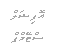 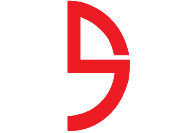 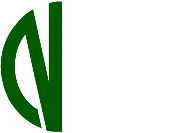 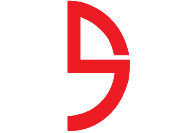 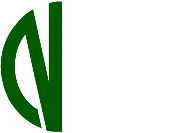 